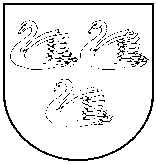 GULBENES  NOVADA  PAŠVALDĪBAReģ. Nr. 90009116327Ābeļu iela 2, Gulbene, Gulbenes nov., LV-4401Tālrunis 64497710, mob.26595362, e-pasts: dome@gulbene.lv , www.gulbene.lvFinanšu komiteja PROTOKOLSAdministrācijas ēka, Ābeļu iela 2, Gulbene, atklāta sēde2023. gada 22. jūnijā                                  						Nr. 6Sēde sasaukta 2023.gada20.jūnijā  plkst. 08:18Sēdi atklāj 2023.gada 22.jūnijā plkst. 08:52 Sēdi vada - Gulbenes novada domes, Finanšu komitejas priekšsēdētājs Andis CaunītisProtokolē - Gulbenes novada pašvaldības Kancelejas nodaļas kancelejas pārzine Vita BaškerePiedalās deputāti (komitejas locekļi): Ainārs Brezinskis, Gunārs Ciglis, Intars Liepiņš, Normunds Audzišs (attālināti),  Normunds Mazūrs (attālināti, no 4.jautājuma), Guna PūcītePiedalās deputāti (nav komitejas locekļi): Guna Švika, Atis Jencītis, Mudīte MotivānePašvaldības administrācijas darbinieki un interesenti klātienē: skatīt dalībnieku sarakstu pielikumā.Pašvaldības administrācijas darbinieki un interesenti attālināti: skatīt dalībnieku sarakstu pielikumā.Komitejas sēdei tika veikts videoieraksts, pieejams: Finanšu  komiteja (2023-06-22 09:01 GMT+3) 330,9 MB https://drive.google.com/drive/folders/18agfMWipHPCubfY04DtG0WWVxGtlBsOJDARBA KĀRTĪBA:0. Par darba kārtības apstiprināšanu1. Par priekšfinansējuma nodrošināšanu Erasmus+ projekta  “Gulbenes muzeja pieaugušo izglītības nodrošinātāju kompetenču celšana”, Nr. 2023-1-LV01-KA122-ADU-000135457 īstenošanai2. Par Gulbenes novada Daukstu pagasta pārvaldes maksas pakalpojumiem3. Par dalību atbalsta programmā daudzdzīvokļu ēkas “Stāķi - 2”, Stāķi, Stradu pagasts, Gulbenes novads, energoefektivitātes pasākumu īstenošanai4. Par Gulbenes novada domes 2020.gada 30.aprīļa saistošo noteikumu Nr.11 “Par Gulbenes novada domes saistošo noteikumu publicēšanas vietu”  atzīšanu par spēku zaudējušiem5. Par Gulbenes novada pašvaldības 2022.gada publiskā pārskata apstiprināšanu6. Par grozījumu Gulbenes novada domes 2016.gada 28.aprīļa lēmumā (protokols Nr.6, 51.p.) “Gulbenes novada vispārējo izglītības iestāžu maksas pakalpojumi”7. Par izmaiņām Gulbenes novada pašvaldības Lauksaimniecības zemes darījumu izvērtēšanas komisijas sastāvā8. Par ieguldījumu SIA “Gulbenes Energo Serviss“ pamatkapitālā”9. Par pašvaldības mantas nodošanu nomā SIA “Gulbenes Energo Serviss”10. Par ūdenssaimniecības pakalpojumu sniegšanu Gulbenes novada administratīvajā teritorijā11. Par darba tiesisko attiecību turpināšanu ar Gulbenes novada pašvaldības izpilddirektori Antru Sprudzāni ar pilnvaru termiņu uz pieciem gadiem12. Grozījums Gulbenes novada domes 2019.gada 30.septembra saistošajos noteikumos Nr.23 “Par līdzfinansējumu daudzdzīvokļu dzīvojamo māju piesaistīto zemesgabalu labiekārtošanai Gulbenes novadā”0.Par darba kārtības apstiprināšanuZIŅO: Andis CaunītisLĒMUMA PROJEKTU SAGATAVOJA: Vita BaškereDEBATĒS PIEDALĀS: navPriekšlikumi balsošanai:Papildināt darba kārtību ar 12.darba kārtības punktu - Grozījums Gulbenes novada domes 2019.gada 30.septembra saistošajos noteikumos Nr.23 “Par līdzfinansējumu daudzdzīvokļu dzīvojamo māju piesaistīto zemesgabalu labiekārtošanai Gulbenes novadā” (Andis Caunītis)Balsojums: ar 6 balsīm "Par" (Ainārs Brezinskis, Andis Caunītis, Guna Pūcīte, Gunārs Ciglis, Intars Liepiņš, Normunds Audzišs), "Pret" – nav, "Atturas" – navLēmums: PieņemtsFinanšu komiteja atklāti balsojot:ar 6 balsīm "Par" (Ainārs Brezinskis, Andis Caunītis, Guna Pūcīte, Gunārs Ciglis, Intars Liepiņš, Normunds Audzišs), "Pret" – nav, "Atturas" – nav, NOLEMJ:APSTIPRINĀT 2023.gada 22.jūnija finanšu komitejas sēdes darba kārtību.1.Par priekšfinansējuma nodrošināšanu Erasmus+ projekta  “Gulbenes muzeja pieaugušo izglītības nodrošinātāju kompetenču celšana”, Nr. 2023-1-LV01-KA122-ADU-000135457 īstenošanaiZIŅO: Ilze VanagaLĒMUMA PROJEKTU SAGATAVOJA: Ilze VanagaDEBATĒS PIEDALĀS: Guna pūcīte, Ilze VanagaFinanšu komiteja atklāti balsojot:ar 6 balsīm "Par" (Ainārs Brezinskis, Andis Caunītis, Guna Pūcīte, Gunārs Ciglis, Intars Liepiņš, Normunds Audzišs), "Pret" – nav, "Atturas" – nav, NOLEMJ:Virzīt izskatīšanai domes sēdē lēmumprojektu:Par priekšfinansējuma nodrošināšanu Erasmus+ projekta “Gulbenes muzeja pieaugušo izglītības nodrošinātāju kompetenču celšana” Nr. 2023-1-LV01-KA122-ADU-000135457 īstenošanaiValsts izglītības attīstības aģentūra (turpmāk - VIAA) ir apstiprinājusi Gulbenes novada vēstures un mākslas muzeja iesniegto Erasmus+ projektu “Gulbenes muzeja pieaugušo izglītības nodrošinātāju kompetenču celšana” (Nr.2023-1-LV01-KA122-ADU-000135457) Pamatdarbības KA1 Pieaugušo izglītības sektorā. Projekts apstiprināts ar VIAA 2023.gada 31.maija lēmumu Nr.8.-17.1/1772.Projekta mērķis ir nodrošināt savai pieaugušo izglītotāju komandai iespēju apgūt jaunas metodes radošuma un lietišķās mākslas jomā, papildināt izpratni un zināšanas par Eiropas kultūras mantojumu un nodrošināt starpkultūru mācīšanās pieredzi.Projekta īstenošanas laiks ir paredzēts 10 mēnešu garumā no 2023.gada 1.jūnija līdz 2024. gada 31.martam. Projekta laikā tiek īstenotas šādas aktivitātes: organizētas 3 īstermiņa mobilitātes Itālijā (Soveratu), Grieķijā (Saloniki) un Turcijā (Kaş), nodrošinot 5-8 dienu mācību programmu pieaugušo izglītotājiem, kā arī izglītības procesa organizētājiem mākslas, lietišķās mākslas, kultūras mantojuma un dizaina jomā;2. organizētas zināšanu pārneses aktivitātes vietējai kopienai pēc atgriešanās no katras mobilitātes;3. organizēta ienākošā aktivitāte - mozaīku seminārs interesentiem Gulbenē.Projekta kopējās izmaksas ir 24 325,00 EUR (divdesmit četri tūkstoši trīs simti divdesmit pieci euro 00 centi), projekta īstenošanai nav nepieciešams nodrošināt līdzfinansējumu. Programmas finansējums tiek piešķirts divās daļās – 80%, uzsākot projekta realizāciju, un 20% pēc projekta atskaites apstiprināšanas. Projekta īstenošanai nepieciešams Gulbenes novada pašvaldības priekšfinansējums 20% no kopējās summas jeb 4865,00 EUR (četri tūkstoši astoņi simti sešdesmit pieci euro un 00 centi).	Projekts atbilst Gulbenes novada vēstures un mākslas muzeja Darbības un attīstības stratēģijas 2022.-2027.gadam 1.3. Muzeja darbības virzienam “Sabiedrības izglītošana, novada materiālās un nemateriālās kultūras popularizēšana, veidojot ekspozīcijas un izstādes, kā arī izmantojot citus ar muzeja darbību saistītus izglītošanas un popularizēšanas veidus”.	Pamatojoties uz Gulbenes novada vēstures un mākslas muzeja Darbības un attīstības stratēģiju 2022.-2027. gadam un Pašvaldību likuma 10.panta pirmās daļas 21.punktu, kas nosaka, ka dome ir tiesīga izlemt ikvienu pašvaldības kompetences jautājumu; tikai domes kompetencē ir pieņemt lēmumus citos ārējos normatīvajos aktos paredzētajos gadījumos, un Gulbenes novada domes Izglītības, kultūras un sporta jautājumu komitejas ieteikumu, atklāti balsojot: PAR –  ____; PRET –  ____; ATTURAS – ____;  Gulbenes novada dome NOLEMJ:ATBALSTĪT projekta “Gulbenes muzeja pieaugušo izglītības nodrošinātāju kompetenču celšana” Nr. 2023-1-LV01-KA122-ADU-000135457 īstenošanu.GARANTĒT priekšfinansējumu 20 % apmērā no projekta kopējām izmaksām jeb līdz 4865,00 EUR (četri tūkstoši astoņi simti sešdesmit pieci euro un 00 centi).UZDOT Gulbenes novada pašvaldības administrācijas Finanšu nodaļai nodrošināt projektam nepieciešamo priekšfinansējumu no Gulbenes novada pašvaldības budžeta projektu līdzfinansējumiem paredzētajiem finanšu līdzekļiem.2.Par Gulbenes novada Daukstu pagasta pārvaldes maksas pakalpojumiemZIŅO: Agnese ZagorskaLĒMUMA PROJEKTU SAGATAVOJA: Agnese ZagorskaDEBATĒS PIEDALĀS: Guna Pūcīte, Normunds AudzišsFinanšu komiteja atklāti balsojot:ar 6 balsīm "Par" (Ainārs Brezinskis, Andis Caunītis, Guna Pūcīte, Gunārs Ciglis, Intars Liepiņš, Normunds Audzišs), "Pret" – nav, "Atturas" – nav, NOLEMJ:Virzīt izskatīšanai domes sēdē lēmumprojektu:Par Gulbenes novada Daukstu pagasta pārvaldes maksas pakalpojumiemPamatojoties uz Pašvaldību likuma 4.panta pirmās daļas 9.punktu, viena no pašvaldības autonomajām funkcijām ir nodrošināt iedzīvotājiem atbalstu sociālo problēmu risināšanā, savukārt Pašvaldību likuma 10.panta pirmās daļas 21.punkts nosaka, ka domes kompetencē ir pieņemt lēmumus citos ārējos normatīvajos aktos paredzētajos gadījumos. Gulbenes novada Daukstu pagasta pārvaldes sastāvā ir struktūrvienības kā Daukstu feldšeru – vecmāšu punkts un Krapas sociālo pakalpojumu punkts, kur ikdienā tiek sniegti veļas mazgāšanas un dušas izmantošanas pakalpojumi, kā arī Daukstu pagasta Staru ciema pirtī ir iespēja saņemt sabiedriskās pirts un dušas izmantošanas maksas pakalpojumus. Ņemot vērā, ka iepriekš minētajās iestādēs būtiski ir palielinājušās uzturēšanas izmaksas, tādēļ Gulbenes novada pašvaldības administrācijas Finanšu nodaļa ir veikusi pārrēķinu Gulbenes novada Daukstu pagasta pārvaldes maksas pakalpojumiem Daukstu pagasta Daukstu feldšeru – vecmāšu punktā, Krapas sociālo pakalpojumu punktā un Staru ciema pirtī, ņemot vērā pašvaldības apstiprinātos iepriekšējā saimnieciskajā gada naudas plūsmas uzskaitītos izdevumus, kā arī plānotos 2023.gada pašvaldības budžeta izdevumus.Pamatojoties uz Gulbenes novada domes 2018.gada 29.marta noteikumu Nr.8 “Gulbenes novada domes, tās iestāžu un struktūrvienību sniegto maksas pakalpojumu izcenojumu aprēķināšanas metodika un apstiprināšanas kārtība” (protokols Nr.4, 46.§) 17.punktu, kurš nosaka, ka maksas pakalpojuma izcenojumu pārskata un izdara grozījumus maksas pakalpojumu cenrādī gadījumā, ja ir būtiski mainījušās (samazinājušās vai palielinājušās par 5%) tiešās vai netiešās izmaksas, kuras veido maksas pakalpojuma izcenojumu un ņemot vērā Finanšu komitejas ieteikumu, atklāti balsojot: ar __ balsīm "Par" (), "Pret" – (), "Atturas" – (), Gulbenes novada dome NOLEMJ:APSTIPRINĀT Gulbenes novada Daukstu pagasta pārvaldes maksas pakalpojumu cenrādi (pielikums).Atbildīgo par lēmuma izpildi noteikt Gulbenes novada Daukstu pagasta pārvaldes vadītāju.ATZĪT par  spēku zaudējušu Gulbenes novada domes 2013.gada 24.oktobra sēdes lēmuma “Par Gulbenes novada sociālā dienesta maksas pakalpojumiem” (protokols Nr.16; 44.p.) 3.punktu.Lēmums stājas spēkā 2023.gada 1.jūlijā. Pielikums Gulbenes novada domes 2023.gada 29.jūnija lēmumam Nr. GND/2023/___Gulbenes novada Daukstu pagasta pārvaldes maksas pakalpojumu cenrādis3.Par dalību atbalsta programmā daudzdzīvokļu ēkas “Stāķi - 2”, Stāķi, Stradu pagasts, Gulbenes novads, energoefektivitātes pasākumu īstenošanaiZIŅO: Monta ĶelleLĒMUMA PROJEKTU SAGATAVOJA: Monta Ķelle, Inta BindreDEBATĒS PIEDALĀS: navFinanšu komiteja atklāti balsojot:ar 6 balsīm "Par" (Ainārs Brezinskis, Andis Caunītis, Guna Pūcīte, Gunārs Ciglis, Intars Liepiņš, Normunds Audzišs), "Pret" – nav, "Atturas" – nav, NOLEMJ:Virzīt izskatīšanai domes sēdē lēmumprojektu:Par dalību atbalsta programmā daudzdzīvokļu ēkas “Stāķi - 2”, Stāķi, Stradu pagasts, Gulbenes novads, energoefektivitātes pasākumu īstenošanaiGulbenes novada pašvaldībā saņemts biedrības “STĀĶI-2”, reģistrācijas numurs 40008299709, juridiskā adrese: “Stāķi 2” - 7, Stāķi, Stradu pagasts, Gulbenes novads, LV-4417, (turpmāk – biedrība “STĀĶI-2”)  pilnvarotās personas SIA “RIDELO 33” valdes priekšsēdētājas Paulas Leites-Berģes (biedrības “STĀĶI-2” 2023. gada 30.aprīlī izdota pilnvara) 2023. gada 15. maija iesniegums (Gulbenes novada pašvaldībā saņemts 2023. gada 16. maijā un reģistrēts ar Nr. GND/5.10/23/1080-L), kurā norāda, ka 2023. gada 19. aprīlī ir notikusi daudzdzīvokļu dzīvojamās mājas “Stāķi-2” dzīvokļu īpašnieku kopsapulce, kurā pieņemts lēmums uzsākt dalību Ministru kabineta 2022. gada 14. jūlija noteikumos Nr. 460 “Eiropas Savienības Atveseļošanas un noturības mehānisma plāna 1.2. reformu un investīciju virziena “Energoefektivitātes uzlabošana” 1.2.1.1.i. investīcijas “Daudzdzīvokļu māju energoefektivitātes uzlabošana un pāreja uz atjaunojamo energoresursu tehnoloģiju izmantošanu” īstenošanas noteikumi” paredzētajā atbalsta programmā energoefektivitātes paaugstināšanai (turpmāk – Programma), un lūdz Gulbenes novada domi lemt par kopsapulcē izskatīto jautājumu par daudzdzīvokļu dzīvojamās mājas “Stāķi – 2” dalības uzsākšanu programmā. Iesniegumam pievienota daudzdzīvokļu dzīvojamās mājas “Stāķi-2”, Stāķi, Stradu pagasts, Gulbenes novads, 2023. gada 19. aprīļa dzīvojamās mājas “Stāķi-2”, Stāķi, Stradu pagasts, Gulbenes novads, dzīvokļu īpašnieku un mājas pārvaldnieka biedrības “STĀĶI-2” ārkārtas sapulces protokola Nr. 1904/2020 kopija, biedrības “STĀĶI-2” 2023. gada 30. aprīlī izdotas pilnvaras kopija, 2020. gada 1. augusta dzīvojamās mājas pārvaldīšanas uzdevuma pilnvarojuma līguma kopija un 2020. gada 1. augusta dzīvojamās mājas pārvaldīšanas pilnvarojuma līguma kopija.Daudzdzīvokļu dzīvojamā mājā “Stāķi-2”, Stāķi, Stradu pagasts, Gulbenes novads ir 15 (piecpadsmit) dzīvokļi, no kuriem 7 (septiņi) pieder Gulbenes novada pašvaldībai.Atbilstoši 2023. gada 19. aprīļa ārkārtas sapulces protokolam Nr. 1904/2020 daudzdzīvokļu dzīvojamās mājas “Stāķi-2” dzīvokļu īpašnieku kopsapulce izskatīja jautājumu par mājas komplekso renovāciju un tehniskās dokumentācijas izstrādi. Saskaņā ar kopsapulces dalībnieku reģistrācijas sarakstu, kopsapulcē piedalījās 4 (četri) dzīvokļu īpašnieki, t.s., Gulbenes novada pašvaldības pārstāvis, kurš pārstāv 7 (septiņus) dzīvokļu īpašumus. Tādējādi kopsapulcē bija pārstāvēti 10 (desmit) dzīvokļu īpašumi. Turklāt kopsapulcē piedalījās 4 (četri) īrnieki, kuru viedoklis tika uzklausīts. Jautājumā par daudzdzīvokļu dzīvojamās mājas “Stāķi-2” komplekso renovāciju un tehniskās dokumentācijas izstrādi ar balsojumu “PAR” 4 (četri) dzīvokļu īpašnieki (to pārstāvji), t.s., Gulbenes novada pašvaldības pilnvarotais pārstāvis, nolēma veikt mājas komplekso renovāciju un uzdot biedrībai “STĀĶI-2” veikt tehniskās dokumentācijas izstrādi – tehniskās apsekošanas akts, energoaudits un projekts, cenu aptaujas veikšanai un pakalpojuma sniedzēja izvēlei, kā arī uzdot SIA “RIDELO 33” valdes priekšsēdētājai Paulai Leitei-Berģei sagatavot biedrības “STĀĶI-2” vārdā iesniegumu par pašvaldības neprivatizēto dzīvokļu īpašumu dalību mājas kompleksajā renovācijā un to iesniegt Gulbenes novada pašvaldībā.  Saskaņā ar Gulbenes novada domes 2010. gada 25. novembra lēmumu “Par pilnvarojumu pilsētas un pagastu pārvalžu vadītājiem Gulbenes novada domes funkciju izpildei” (protokols Nr.19, 13.§) un Gulbenes novada domes 2012. gada 27. septembra lēmumu “Par grozījumiem 2010. gada 25. novembra Gulbenes novada domes sēdes Nr. 19, 13.§ “Par pilnvarojumu pilsētas un pagastu pārvalžu vadītājiem Gulbenes novada domes funkciju izpildei” (protokols nr. 15, 17.§), ja daudzdzīvokļu dzīvojamā mājā pašvaldībai pieder vairāk nekā 1/3 no kopīpašuma, jautājumus par kredītsaistību uzņemšanos izlemj Gulbenes novada dome, pirms tam to izvērtējot Gulbenes novada domes Finanšu komitejas sēdē. Gulbenes novada ilgtspējīgas attīstības stratēģijā 2014.-2030. gadam kā viena no ilgtermiņa prioritātēm ir noteikta “Mājokļu kvalitātes paaugstināšana un dzīves vides uzlabošana“ (SM3), kā arī Gulbenes novada attīstības programmas 2018.-2024. gadam rīcības plānā norādīts prioritārais mērķis “Veicināt energoefektīvu infrastruktūras būvniecību un apsaimniekošanu novadā”, tādejādi veicinot un atbalstot energoefektivitātes pasākumus. Pašvaldību likuma 10. panta pirmās daļas 16. punkts nosaka, ka dome ir tiesīga izlemt ikvienu pašvaldības kompetences jautājumu un tikai domes kompetencē ir lemt par pašvaldības nekustamā īpašuma atsavināšanu un apgrūtināšanu, kā arī par nekustamā īpašuma iegūšanu. Šā likuma 73. panta ceturtā daļa nosaka, ka pašvaldībai ir tiesības iegūt un atsavināt kustamo un nekustamo īpašumu, kā arī veikt citas privāttiesiskas darbības, ievērojot likumā noteikto par rīcību ar publiskas personas finanšu līdzekļiem un mantu. Dzīvokļa īpašuma likuma 10. panta pirmās daļas 1. punkts nosaka, ka dzīvokļa īpašniekam ir pienākums piedalīties dzīvojamās mājas pārvaldīšanā. Dzīvokļa īpašuma likuma 16. panta pirmā daļa nosaka, ka dzīvokļu īpašnieku kopība ir tiesīga izlemt ikvienu jautājumu, kas attiecas uz kopīpašumā esošo daļu, savukārt saskaņā ar šā panta otrās daļas 4., 8. un 9.punktu vienīgi dzīvokļu īpašnieku kopība ir tiesīga pieņemt lēmumu par pilnvarojuma došanu un atsaukšanu, atsevišķu vai visu dzīvojamās mājas pārvaldīšanas darbību uzdošanu pārvaldniekam un to atsaukšanu, dzīvojamās mājas pārvaldīšanas izdevumu noteikšanas un maksāšanas kārtību. Dzīvokļu īpašuma likuma 17. panta pirmā daļa nosaka, ka, pieņemot dzīvokļu īpašnieku kopības lēmumu, katram dzīvokļa īpašniekam ir tik balsu, cik dzīvokļu īpašumu viņam pieder.Pašvaldību likuma 10. panta pirmās daļas 21. punkts nosaka, ka dome ir tiesīga izlemt ikvienu pašvaldības kompetences jautājumu un tikai domes kompetencē ir pieņemt lēmumus citos ārējos normatīvajos aktos paredzētajos gadījumos.Saskaņā ar Publiskas personas finanšu līdzekļu un mantas izšķērdēšanas novēršanas likuma 2.panta pirmo daļu publiska persona rīkojas ar saviem finanšu līdzekļiem un mantu likumīgi, tas ir, jebkura rīcība ar publiskas personas finanšu līdzekļiem un mantu atbilst ārējos normatīvajos aktos paredzētajiem mērķiem, kā arī normatīvajos aktos noteiktajai kārtībai.Ņemot vērā iepriekš minēto un pamatojoties uz Pašvaldību likuma 10. panta pirmās daļas 16. un 21. punktu, 73. panta ceturto daļu, Dzīvokļa īpašuma likuma 10. panta pirmās daļas 1. punktu, 16. panta pirmo daļu un otrās daļas 4., 8. un 9. punktu, Publiskas personas finanšu līdzekļu un mantas izšķērdēšanas novēršanas likuma 2. panta pirmo daļu, Gulbenes novada domes 2010. gada 25. novembra lēmumu “Par pilnvarojumu pilsētas un pagastu pārvalžu vadītājiem Gulbenes novada domes funkciju izpildei” (protokols Nr.19, 13.§) un Gulbenes novada domes 2012. gada 27. septembra lēmumu “Par grozījumiem 2010. gada 25. novembra Gulbenes novada domes sēdes Nr. 19, 13.§ “Par pilnvarojumu pilsētas un pagastu pārvalžu vadītājiem Gulbenes novada domes funkciju izpildei” (protokols nr. 15, 17.§), ievērojot Finanšu komitejas ieteikumu, atklāti balsojot: ar … balsīm “PAR”-, “PRET”-, “ATTURAS”-, Gulbenes novada dome NOLEMJ: PIEKRIST dalībai Ministru kabineta 2022. gada 14. jūlija noteikumos Nr. 460 “Eiropas Savienības Atveseļošanas un noturības mehānisma plāna 1.2. reformu un investīciju virziena “Energoefektivitātes uzlabošana” 1.2.1.1.i. investīcijas “Daudzdzīvokļu māju energoefektivitātes uzlabošana un pāreja uz atjaunojamo energoresursu tehnoloģiju izmantošanu” īstenošanas noteikumi” paredzētajā atbalsta programmā energoefektivitātes paaugstināšanai daudzdzīvokļu dzīvojamai mājai “Stāķi-2”, Stāķi, Stradu pagasts, Gulbenes novads.PILNVAROT Gulbenes novada Stradu pagasta pārvaldes vadītāju Juri Duļbinski pārstāvēt Gulbenes novada pašvaldību dzīvojamās mājas “Stāķi-2” dzīvokļu īpašnieku kopsapulcēs, piedalīties balsojumā un parakstīt kopsapulces protokolus, ievērojot šā lēmuma 1.punktu.	Komitejas sēdei, attālināti, pieslēdzas deputāts Normunds Mazūrs, bet balsojumos tehnisku iemeslu dēļ deputāts nepiedalās.4.Par Gulbenes novada domes 2020.gada 30.aprīļa saistošo noteikumu Nr.11 “Par Gulbenes novada domes saistošo noteikumu publicēšanas vietu”  atzīšanu par spēku zaudējušiemZIŅO: Sanita PuriņaLĒMUMA PROJEKTU SAGATAVOJA: Sanita PuriņaDEBATĒS PIEDALĀS: navFinanšu komiteja atklāti balsojot:ar 6 balsīm "Par" (Ainārs Brezinskis, Andis Caunītis, Guna Pūcīte, Gunārs Ciglis, Intars Liepiņš, Normunds Audzišs), "Pret" – nav, "Atturas" – nav, NOLEMJ:Virzīt izskatīšanai domes sēdē lēmumprojektu:Par Gulbenes novada domes 2020.gada 30.aprīļa saistošo noteikumu Nr.11“Par Gulbenes novada domes saistošo noteikumu publicēšanas vietu”  atzīšanu par spēku zaudējušiem	Pašreiz Gulbenes novadā spēkā ir Gulbenes novada domes 2020.gada 30.aprīļa saistošie noteikumi Nr.11 “Par Gulbenes novada domes saistošo noteikumu publicēšanas vietu” (turpmāk – Saistošie noteikumi), kuri nosaka, ka Gulbenes novada domes saistošo noteikumu publicēšanas vieta ir oficiālais izdevums "Latvijas Vēstnesis".	2023.gada 1.janvārī spēkā stājās jaunais Pašvaldību likums un spēku zaudēja likums “Par pašvaldībām”. Pašvaldību likuma pārejas noteikumu 6.punkts nosaka, ka dome izvērtē uz likuma “Par pašvaldībām” normu pamata izdoto saistošo noteikumu atbilstību šim likumam un izdod jaunus saistošo noteikumos atbilstoši šajā likumā ietvertajam pilnvarojumam. 	Ievērojot to, ka Pašvaldību likuma 47.panta pirmajā daļā ir noteikts, ka saistošos noteikumus un to paskaidrojuma rakstu izsludina, tos publicējot oficiālajā izdevumā "Latvijas Vēstnesis", kā arī to, ka Saistošie noteikumi izdoti saskaņā ar likuma “Par pašvaldībām”, kas 2023.gada 1.janvārī zaudēja spēku, tiesību normām, Saistošie noteikumi ir atzīstami par spēku zaudējušiem. Pašvaldību likuma 46.panta trešā daļa nosaka, ka saistošo noteikumu projektu un tam pievienoto paskaidrojuma rakstu pašvaldības nolikumā noteiktajā kārtībā publicē pašvaldības oficiālajā tīmekļvietnē sabiedrības viedokļa noskaidrošanai, paredzot termiņu, kas nav mazāks par divām nedēļām. Saņemtos viedokļus par saistošo noteikumu projektu pašvaldība apkopo un atspoguļo šo noteikumu projekta paskaidrojuma rakstā. Ņemot vērā minēto, saistošo noteikumu projekts tika publicēts Gulbenes novada pašvaldības mājaslapā https://www.gulbene.lv/lv, nosakot termiņu sabiedrības viedokļa sniegšanai no 2023.gada 23.maija līdz 2023.gada 16.jūnijam. Minētajā termiņā ierosinājumi vai priekšlikumi no privātpersonām vai institūcijām nav saņemti.Pašvaldību likuma 10.panta pirmās daļas 1.punkts nosaka, ka dome ir tiesīga izlemt ikvienu pašvaldības kompetences jautājumu. Tikai domes kompetencē ir izdot saistošos noteikumus, tostarp pašvaldības nolikumu, kā arī saistošos noteikumus par pašvaldības budžetu un teritorijas plānojumu. Ņemot vērā minēto un pamatojoties uz Pašvaldību likuma 10.panta pirmās daļas 1.punktu un 2023.gada 22.jūnija Finanšu komitejas ieteikumu, atklāti balsojot: PAR – ___,PRET - ___ ATTURAS – ___, Gulbenes novada dome NOLEMJ:IZDOT Gulbenes novada domes 2023.gada 29.jūnija saistošos noteikumus Nr.__ “Par Gulbenes novada domes 2020.gada 30.aprīļa saistošo noteikumu Nr.11 “Par Gulbenes novada domes saistošo noteikumu publicēšanas vietu ” atzīšanu par spēku zaudējušiem”. UZDOT Gulbenes novada pašvaldības administrācijas Kancelejas nodaļai triju darbdienu laikā nosūtīt lēmuma 1.punktā minētos saistošos noteikumus un paskaidrojuma rakstu publicēšanai oficiālajā izdevumā “Latvijas Vēstnesis”.UZDOT Gulbenes novada pašvaldības administrācijas Mārketinga un komunikācijas vadītājai Lanai Upītei lēmuma 1.punktā minētos saistošos noteikumus pēc to stāšanās spēkā publicēt Gulbenes novada pašvaldības informatīvajā izdevumā “Gulbenes Novada Ziņas” un Gulbenes novada pašvaldības tīmekļa vietnē www.gulbene.lv.GulbenēPar Gulbenes novada domes 2020.gada 30.aprīļa saistošo noteikumu Nr.11 “ Par Gulbenes novada domes saistošo noteikumu publicēšanas vietu” atzīšanu par spēku zaudējušiemAtzīt par spēku zaudējušiem Gulbenes novada domes 2020.gada 30.aprīļa saistošos noteikumus Nr.11 “Par Gulbenes novada domes saistošo noteikumu publicēšanas vietu”.Gulbenes novada domes priekšsēdētājs						A.CaunītisPASKAIDROJUMA RAKSTSGulbenes novada domes 2023.gada 29.jūnija saistošajiem noteikumiem Nr.__  “Par Gulbenes novada domes 2020.gada 30.aprīļa saistošo noteikumu Nr.11 “Par Gulbenes novada domes saistošo noteikumu publicēšanas vietu” atzīšanu par spēku zaudējušiem”5.Par Gulbenes novada pašvaldības 2022.gada publiskā pārskata apstiprināšanuZIŅO: Andis CaunītisLĒMUMA PROJEKTU SAGATAVOJA: Jana IgaviņaDEBATĒS PIEDALĀS: Normunds Audzišs, Andis CaunītisFinanšu komiteja atklāti balsojot:ar 6 balsīm "Par" (Ainārs Brezinskis, Andis Caunītis, Guna Pūcīte, Gunārs Ciglis, Intars Liepiņš, Normunds Audzišs), "Pret" – nav, "Atturas" – nav, NOLEMJ:Virzīt izskatīšanai domes sēdē lēmumprojektu:	Par Gulbenes novada pašvaldības 2022.gada publiskā pārskata apstiprināšanuPamatojoties uz Pašvaldību likuma 10.panta pirmās daļas 2.punktu, kas nosaka, ka dome ir tiesīga izlemt ikvienu pašvaldības kompetences jautājumu; tikai domes kompetencē ir apstiprināt pašvaldības gada pārskatu, konsolidēto gada pārskatu un gada publisko pārskatu, un 74.panta pirmo daļu, kas nosaka, ka dome nodrošina pašvaldības gada pārskata, konsolidētā gada pārskata un gada publiskā pārskata sagatavošanu un pieejamību atbilstoši ārējo normatīvo aktu prasībām, Likuma par budžetu un finanšu vadību 14.panta trešo daļu, kas nosaka, ka, lai informētu sabiedrību par iestādes darbības mērķiem un rezultātiem, kā arī par piešķirto valsts budžeta līdzekļu izlietošanu iepriekšējā gadā, pašvaldības līdz pārskata gadam sekojošā gada 1.jūlijam sagatavo gada publiskos pārskatus un mēneša laikā pēc sagatavošanas publicē tos savā tīmekļvietnē; pašvaldības gada publiskos pārskatus iesniedz Vides aizsardzības un reģionālās attīstības ministrijai publicēšanai tās tīmekļvietnē; pašvaldības gada publiskajam pārskatam jābūt sabiedrībai pieejamam katrā attiecīgajā pašvaldībā, un ievērojot Ministru kabineta 2010.gada 5.maija noteikumus Nr.413 „Noteikumi par gada publiskajiem pārskatiem”, kas nosaka gada publiskā pārskata saturu un sagatavošanas kārtību, un Gulbenes novada domes Finanšu komitejas ieteikumu, atklāti balsojot: ar ____ balsīm "Par" (_____), "Pret" – ___ (____), "Atturas" – ___ (____), Gulbenes novada dome NOLEMJ:1. APSTIPRINĀT Gulbenes novada pašvaldības 2022.gada publisko pārskatu (pielikumā). 2. PUBLICĒT Gulbenes novada pašvaldības 2022.gada publisko pārskatu Gulbenes novada pašvaldības tīmekļvietnē www.gulbene.lv mēneša laikā pēc tā apstiprināšanas.3. NODROŠINĀT Gulbenes novada pašvaldības 2022.gada publiskā pārskata pieejamību Gulbenes novada pašvaldības telpās Ābeļu ielā 2, Gulbenē, Gulbenes novadā.4. UZDOT Gulbenes novada pašvaldības administrācijas Kancelejas nodaļas kancelejas pārzinei Vitai Baškerei iesniegt Vides aizsardzības un reģionālās attīstības ministrijai Gulbenes novada pašvaldības 2022.gada publisko pārskatu publicēšanai tās tīmekļvietnē.6.Par grozījumu Gulbenes novada domes 2016.gada 28.aprīļa lēmumā (protokols Nr.6, 51.p.) “Gulbenes novada vispārējo izglītības iestāžu maksas pakalpojumi”ZIŅO: Agnese ZagorskaLĒMUMA PROJEKTU SAGATAVOJA: Agnese ZagorskaDEBATĒS PIEDALĀS: navFinanšu komiteja atklāti balsojot:ar 6 balsīm "Par" (Ainārs Brezinskis, Andis Caunītis, Guna Pūcīte, Gunārs Ciglis, Intars Liepiņš, Normunds Audzišs), "Pret" – nav, "Atturas" – nav, NOLEMJ:Virzīt izskatīšanai domes sēdē lēmumprojektu:Par grozījumu Gulbenes novada domes 2016.gada 28.aprīļa lēmumā (protokolsNr.6, 51.p.) “Gulbenes novada vispārējo izglītības iestāžu maksas pakalpojumi”Saskaņā ar Gulbenes novada pašvaldības nolikumu, Gulbenes novada vidusskolas sastāvā ir struktūrvienība internāts. 2023.gadā būtiski ir palielinājušās internāta izmaksas, tādēļ Gulbenes novada pašvaldības administrācijas Finanšu nodaļa ir veikusi pārrēķinu Gulbenes novada vidusskolas internāta maksas pakalpojumam – gultasvieta internātā vienai personai, ņemot vērā pašvaldības apstiprinātos internāta iepriekšējā saimnieciskā gada naudas plūsmas uzskaitītos izdevumus, kā arī plānotos 2023.gada pašvaldības budžeta izdevumus.Pamatojoties uz Pašvaldību likuma 10.panta pirmās daļas 21.punktu, domes kompetencē ir pieņemt lēmumus citos ārējos normatīvajos aktos paredzētajos gadījumos.Pamatojoties uz Gulbenes novada domes 2018.gada 29.marta noteikumiem Nr.8 “Gulbenes novada domes, tās iestāžu un struktūrvienību sniegto maksas pakalpojumu izcenojumu aprēķināšanas metodika un apstiprināšanas kārtība” (protokols Nr.4, 46.§) 17.punktu, kurš nosaka, ka maksas pakalpojuma izcenojumu pārskata un izdara grozījumus maksas pakalpojumu cenrādī gadījumā, ja ir būtiski mainījušās  (samazinājušās vai palielinājušās par 5%) tiešās vai netiešās izmaksas, kuras veido maksas pakalpojumu izcenojumu, ņemot vērā Finanšu komitejas ieteikumu, atklāti balsojot: ar ___ balsīm "Par" - (), "Pret" – (), "Atturas" – (),  Gulbenes novada dome NOLEMJ:IZDARĪT Gulbenes novada domes 2016.gada 18.aprīļa sēdes lēmumā “Gulbenes novada vispārējo iestāžu maksas pakalpojumi” (protokols Nr.6; 51.p.) šādu grozījumu:papildināt pielikumu ar 7.punktu šādā redakcijā:“7. Maksas pakalpojumi Gulbenes novada vidusskolāPiezīmes:1 No pakalpojuma maksas atbrīvoti Gulbenes novada vispārējo un profesionālās ievirzes izglītības iestāžu audzēkņi ”NOTEIKT, ka šā lēmuma 1.punktā apstiprinātais grozījums stājas spēkā 2023.gada 1.jūlijā.7.Par izmaiņām Gulbenes novada pašvaldības Lauksaimniecības zemes darījumu izvērtēšanas komisijas sastāvāZIŅO: Andis CaunītisLĒMUMA PROJEKTU SAGATAVOJA: Gunita Liepniece-KrūmiņaDEBATĒS PIEDALĀS: navFinanšu komiteja atklāti balsojot:ar 6 balsīm "Par" (Ainārs Brezinskis, Andis Caunītis, Guna Pūcīte, Gunārs Ciglis, Intars Liepiņš, Normunds Audzišs), "Pret" – nav, "Atturas" – nav, NOLEMJ:Virzīt izskatīšanai domes sēdē lēmumprojektu:Par izmaiņām Gulbenes novada pašvaldības Lauksaimniecības zemes darījumu izvērtēšanas komisijas sastāvāGulbenes novada pašvaldībā 2023.gada 19.jūnijā saņemts Lolitas Vīksniņas 2023.gada 15.jūnija iesniegums (Gulbenes novada pašvaldībā reģistrēts ar Nr.GND/7.8/23/322), ar kuru  viņa lūdz sakarā ar ilgstošu darbnespēju atbrīvot uz prombūtnes laiku no Gulbenes novada pašvaldības Lauksaimniecības zemes darījumu izvērtēšanas  komisijas locekļa amata.Gulbenes novada domes 2015.gada 29.janvārī apstiprinātā iekšējā normatīvā akta “Gulbenes novada domes Lauksaimniecības darījumu izvērtēšanas komisijas nolikums” 4.punkts nosaka, ka komisijas skaitlisko un vārdisko sastāvu apstiprina Dome; komisijas sastāvā ir 5 komisijas locekļi; komisijas priekšsēdētāju un komisijas locekļus ievēlē likumā “Par pašvaldībām” noteiktajā kārtībā; 6.2.apakšpunkts, kas nosaka, ka komisijas priekšsēdētājs, locekļi vai sekretārs var pārtraukt darbību Komisijā, iesniedzot iesniegumu Domē par savu pienākumu pildīšanas izbeigšanu.Saskaņā ar likuma “Par interešu konflikta novēršanu valsts amatpersonu darbībā” 8.1 panta ceturto prim daļu, ja amatpersona (institūcija), kas ieceļ, ievēlē vai apstiprina personu valsts amatpersonas amatā, ir tā pati, kura saskaņā ar šā likuma 7.panta attiecīgās daļas noteikumiem lemj par atļauju savienot valsts amatpersonas amatu ar citiem amatiem, pamatojoties uz personas sniegto informāciju, jautājumu par atļauju savienot amatus izlemj, arī ieceļot, ievēlot vai apstiprinot personu attiecīgajā amatā, šādā gadījumā nav nepieciešamas citas atļaujas attiecīgo amatu savstarpējai savienošanai; šā panta piektajā daļā minētos jautājumus izvērtē un atspoguļo lēmumā par iecelšanu, ievēlēšanu vai apstiprināšanu amatā; amatu savienošanas atļauju var atcelt saskaņā ar šā panta sesto daļu.Izvērtējot Daces Kuršas amatu savienošanu, konstatējams, ka viņa var savstarpēji savienot šādus amatus Gulbenes novada pašvaldībā – Gulbenes novada pašvaldības administrācijas Īpašumu pārraudzības nodaļas vides pārvaldības speciālista, Gulbenes novada pašvaldības Vides aizsardzības jautājumu komisijas locekles, Gulbenes novada pašvaldības Ūdenssaimniecības pakalpojumu attīstības veicināšanas komisijas locekles un Gulbenes novada pašvaldības Lauksaimniecības zemes darījumu izvērtēšanas komisijas locekles amatus, pamatojoties uz likuma “Par interešu konflikta novēršanu valsts amatpersonu darbībā” 4.panta otrās daļas 3.punktu, 7.panta sestās daļas 2.punktu.Pamatojoties uz likuma “Par interešu konflikta novēršanu valsts amatpersonu darbībā” 8.1 panta piektās daļas 1.punktu un 2.punktu, izvērtējot konstatētos faktiskos apstākļus, secināms, ka Daces Kuršas amatu savienošana nerada interešu konflikta situāciju, nav pretrunā ar valsts amatpersonām saistošām ētikas normām, kā arī nekaitē valsts amatpersonas tiešo pienākumu veikšanai.Pamatojoties uz Pašvaldību likuma 10.panta pirmās daļas 8.punktu, kas nosaka, ka dome ir tiesīga izlemt ikvienu pašvaldības kompetences jautājumu; tikai domes kompetencē ir izveidot un reorganizēt pašvaldības administrāciju, tostarp izveidot, reorganizēt un likvidēt tās sastāvā esošās institūcijas, kā arī izdot pašvaldības institūciju nolikumus, Gulbenes novada domes 2013.gada 31.oktobra saistošo noteikumu Nr.25 “Gulbenes novada pašvaldības nolikums” 11.20.apakšpunktu, kas nosaka, ka atsevišķu pašvaldības funkciju pildīšanai dome no deputātiem vai attiecīgās pašvaldības iedzīvotājiem izveido lauksaimniecības zemes darījumu izvērtēšanas komisiju 5 cilvēku sastāvā, Gulbenes novada domes Lauksaimniecības darījumu izvērtēšanas komisijas nolikuma 4.punktu un 6.2.apakšpunktu, likuma “Par interešu konflikta novēršanu valsts amatpersonu darbībā” 4.panta otrās daļas 3.punktu, 7.panta sestās daļas 2.punktu, 8.1 panta piektās daļas 1.punktu un 2.punktu, un Gulbenes novada domes Finanšu komitejas ieteikumu, atklāti balsojot ar … balsīm “PAR”- , “PRET”- , “ATTURAS”- , Gulbenes novada dome NOLEMJ:1. ATBRĪVOT Gulbenes novada pašvaldības administrācijas Īpašumu pārraudzības nodaļas vecāko zemes lietu speciālisti Lolitu Vīksniņu, no Gulbenes novada pašvaldības Lauksaimniecības zemes darījumu izvērtēšanas komisijas locekļa amata ar 2023.gada 29.jūniju (pēdējā diena). 2. IEVĒLĒT Gulbenes novada pašvaldības administrācijas Īpašumu pārraudzības nodaļas vides pārvaldības speciālisti Daci Kuršu, Gulbenes novada pašvaldības Lauksaimniecības zemes darījumu izvērtēšanas komisijas locekļa amatā ar 2023.gada 30.jūniju.3. ATĻAUT Dacei Kuršai savstarpēji savienot šādus amatus pašvaldībā – Gulbenes novada pašvaldības  administrācijas Īpašumu pārraudzības nodaļas vides pārvaldības speciālistes, Gulbenes novada pašvaldības Vides aizsardzības jautājumu komisijas locekles, Gulbenes novada pašvaldības Ūdenssaimniecības pakalpojumu attīstības veicināšanas komisijas locekles un Gulbenes novada pašvaldības Lauksaimniecības zemes darījumu izvērtēšanas komisijas locekles amatus. 4. UZDOT Gulbenes novada pašvaldības administrācijas Juridiskās un personālvadības nodaļai informēt Valsts ieņēmumu dienestu par valsts amatpersonu statusa izmaiņām Gulbenes novada pašvaldības Lauksaimniecības zemes darījumu izvērtēšanas komisijā. 8.Par ieguldījumu SIA “Gulbenes Energo Serviss“ pamatkapitālā”ZIŅO: Andis CaunītisLĒMUMA PROJEKTU SAGATAVOJA: Inta BindreDEBATĒS PIEDALĀS: Guna Pūcīte, Inta Bindre, Andis Caunītis, Rihards Korns, Aija KļaviņaFinanšu komiteja atklāti balsojot:ar 6 balsīm "Par" (Ainārs Brezinskis, Andis Caunītis, Guna Pūcīte, Gunārs Ciglis, Intars Liepiņš, Normunds Audzišs), "Pret" – nav, "Atturas" – nav, NOLEMJ:Virzīt izskatīšanai domes sēdē lēmumprojektu:Par ieguldījumu SIA “Gulbenes Energo Serviss“ pamatkapitālā”Gulbenes novada dome 2022. gada 29. septembrī pieņēma lēmumu Nr. GND/2022/924 (protokols Nr. 19; 93. p) “Par ieguldījumu SIA “Gulbenes Energo Serviss” pamatkapitālā”, ar kuru nolēma palielināt SIA “Gulbenes Energo Serviss” (reģistrācijas Nr.54603000121, juridiskā adrese: Blaumaņa iela 56A, Gulbene, Gulbenes novads, LV-4401) pamatkapitālu, veicot SIA “Gulbenes Energo Serviss” ūdenssaimniecības pakalpojumu sniegšanai nodoto pamatlīdzekļu nomas maksas maksājumu parādu 242022,33 EUR (divi simti četrdesmit divi tūkstoši divdesmit divi euro trīsdesmit trīs centi) kapitalizāciju un ieguldot SIA “Gulbenes Energo Serviss” pamatkapitālā Gulbenes novada pašvaldības īpašumu ar bilances vērtību uz 2022. gada 13. septembri 3722695,11 EUR (trīs miljoni septiņi simti divdesmit divi tūkstoši seši simti deviņdesmit pieci euro vienpadsmit centi) saskaņā ar minētā lēmuma pielikumu, kā arī uzdeva Gulbenes novada pašvaldības administrācijas Īpašumu pārraudzības nodaļai organizēt mantiskā ieguldījuma novērtēšanu saskaņā ar Komerclikuma 154. pantā noteikto.Gulbenes novada dome 2022. gada 24. novembrī pieņēma lēmumu Nr. GND/2022/1194 (protokols Nr. 23; 127. p) “Par ieguldījumu SIA “Gulbenes Energo Serviss” pamatkapitālā”, ar kuru nolēma palielināt SIA “Gulbenes Energo Serviss” pamatkapitālu, atsavinot un ieguldot SIA “Gulbenes Energo Serviss” pamatkapitālā Gulbenes novada pašvaldības īpašumu ar bilances vērtību uz 2022. gada 20. oktobri 8709,67 EUR (astoņi tūkstoši septiņi simti deviņi euro sešdesmit septiņi centi) saskaņā ar minētā lēmuma pielikumu, kā arī uzdeva Gulbenes novada pašvaldības administrācijas Īpašumu pārraudzības nodaļai organizēt mantiskā ieguldījuma novērtēšanu saskaņā ar Komerclikuma 154. pantā noteikto.Atbilstoši Gulbenes novada domes 2023. gada 23. februāra lēmumam Nr. GND/2023/191 (protokols Nr. 3; 99. p) “Par grozījumiem Gulbenes novada domes 2022. gada 29. septembra lēmumā Nr. GND/2022/924 (protokols 19; 93.p) “Par ieguldījumu SIA “Gulbenes Energo Serviss” pamatkapitālā” ir grozīts Gulbenes novada domes 2022. gada 29. septembra lēmuma Nr. GND/2022/924 (protokols 19; 93.p) “Par ieguldījumu SIA “Gulbenes Energo Serviss” 1.2.apakšpunktā ieguldāmais Gulbenes novada pašvaldības īpašumu saraksts un to vērtība, proti, nolemts atsavināt un ieguldīt Gulbenes novada pašvaldības īpašumu ar bilances vērtību uz 2022. gada 13. septembri  3721769,78 EUR (trīs miljoni septiņi simti divdesmit viens tūkstotis septiņi simti sešdesmit deviņi euro septiņdesmit astoņi centi).Sabiedrība ar ierobežotu atbildību “EIROEKSPERTS”, reģistrācijas Nr. 40003650352, juridiskā adrese: Krišjāņa Valdemāra iela 20 - 9, Rīga, LV-1010, veica mantiskā ieguldījuma novērtēšanu. Saskaņā ar sabiedrības ar ierobežotu atbildību “EIROEKSPERTS” 2023. gada 24. februāra atzinumu Nr. U-8 par mantisko ieguldījumu (2023. gada 24. februāra vērtējums Nr. L11812/ER/2022/2) un 2023. gada 9. jūnija atzinumu Nr. U-20 par mantisko ieguldījumu (2023. gada 9. jūnija vērtējums Nr. L11812/ER/2022/2) Gulbenes novada pašvaldības prasījuma tiesības 242022,33 EUR (divi simti četrdesmit divi tūkstoši divdesmit divi euro trīsdesmit trīs centi) par neapmaksātajiem rēķiniem pēc stāvokļa uz 2022. gada 31. decembri ir novērtētas 242022,33 EUR (divi simti četrdesmit divi tūkstoši divdesmit divi euro trīsdesmit trīs centi) apmērā. Saskaņā ar sabiedrības ar ierobežotu atbildību “EIROEKSPERTS” 2023. gada 16. februāra atzinumu Nr. U-5 par mantisko ieguldījumu (2023. gada 16. februāra vērtējums Nr. L11821/ER/2022) Gulbenes novada pašvaldības atbilstoši iepriekš minētajiem lēmumiem SIA “Gulbenes Energo Serviss” ieguldāmie pamatlīdzekļi ir novērtēti 368975 EUR (trīs simti sešdesmit astoņi tūkstoši deviņi simti septiņdesmit pieci euro) apmērā.Publiskas personas mantas atsavināšanas likuma 3. panta pirmās daļas 4. punkts nosaka, ka publiskas personas nekustamo un kustamo mantu var atsavināt, ieguldot kapitālsabiedrības pamatkapitālā. Saskaņā šā likuma 40. panta pirmo daļu un 6. panta otro daļu lēmumu par publiskas personas mantas ieguldīšanu esošas kapitālsabiedrības pamatkapitālā pieņem atvasinātas publiskas personas lēmējinstitūcija vai tās noteikta institūcija. Atbilstoši Pašvaldību likuma 10. panta pirmās daļas 21. punktam dome ir tiesīga izlemt ikvienu pašvaldības kompetences jautājumu. Tikai domes kompetencē ir pieņemt lēmumus citos ārējos normatīvajos aktos paredzētajos gadījumos.Saskaņā ar Publiskas personas kapitāla daļu un kapitālsabiedrību pārvaldības likuma 63. panta pirmās daļas 1. punktu sabiedrības pamatkapitālu var palielināt, dalībniekiem izdarot ieguldījumus sabiedrības pamatkapitālā un pretī saņemot attiecīgu skaitu jaunu daļu. Atbilstoši  Komerclikuma 151. panta pirmajai daļai pamatkapitālu apmaksā ar naudu vai mantisku ieguldījumu. Publiskas personas kapitāla daļu un kapitālsabiedrību pārvaldības likuma 49. panta pirmā daļa nosaka, ka mantisko ieguldījumu novērtē saskaņā ar Komerclikuma 154. pantā noteikto. Komerclikuma 153. panta pirmā daļa nosaka, ka par mantiskā ieguldījuma priekšmetu var būt naudas izteiksmē novērtējama ķermeniska vai bezķermeniska lieta, kuru var izmantot sabiedrības komercdarbībā, izņemot lietas, uz kurām saskaņā ar likumu nevar vērst piedziņu. Komerclikuma 154. panta pirmā daļa nosaka, ka mantisko ieguldījumu novērtē un atzinumu par to sniedz persona, kura iekļauta mantiskā ieguldījuma vērtētāju sarakstā. Komerclikuma 197. panta pirmās daļas 1. punkts nosaka, ka sabiedrības pamatkapitālu var palielināt esošajiem dalībniekiem vai uzņemtajiem jaunajiem dalībniekiem izdarot ieguldījumus sabiedrības pamatkapitālā un pretī saņemot attiecīgu jaunu daļu skaitu, savukārt šā panta ceturtā daļa nosaka, ka mantiskais ieguldījums pamatkapitāla palielināšanas gadījumā atļauts tikai tad, ja to paredz pamatkapitāla palielināšanas noteikumi.Ņemot vērā iepriekš minēto un pamatojoties uz Publiskas personas mantas atsavināšanas likuma 3. panta pirmās daļas 4. punktu, 6. panta otro daļu un 40. panta pirmo daļu, Pašvaldību likuma 10. panta pirmās daļas 21. punktu, Publiskas personas kapitāla daļu un kapitālsabiedrību pārvaldības likuma 49. panta pirmo daļu, 63. panta pirmās daļas 1. punktu, Komerclikuma 151. panta pirmo daļu, 153. panta pirmo daļu, 154. panta pirmo daļu, 197. panta pirmās daļas 1. punktu un ceturto daļu, ievērojot Eiropas Komisijas 2011. gada 20. decembra lēmumu Nr. 2012/21/ES par Līguma par Eiropas savienības darbību 106. panta 2. punkta piemērošanu valsts atbalstam attiecībā uz kompensāciju par sabiedriskajiem pakalpojumiem dažiem uzņēmumiem, kuriem uzticēts sniegt pakalpojumus ar vispārēju tautsaimniecisku nozīmi, sabiedrības ar ierobežotu atbildību “EIROEKSPERTS” 2023. gada 24. februāra atzinumu Nr. U-8 par mantisko ieguldījumu (2023. gada 24. februāra vērtējums Nr. L11812/ER/2022/2) un 2023. gada 9. jūnija atzinumu Nr. U-20 par mantisko ieguldījumu (2023. gada 9. jūnija vērtējums Nr. L11812/ER/2022/2), 2023. gada 16. februāra atzinumu Nr. U-5 par mantisko ieguldījumu (2023. gada 16. februāra vērtējums Nr. L11821/ER/2022) un Attīstības un tautsaimniecības ieteikumu, atklāti balsojot: ar  balsīm “Par” (   ), “Pret” – , “Atturas” – , Gulbenes novada dome NOLEMJ:1.	PALIELINĀT SIA “Gulbenes Energo Serviss”, reģistrācijas Nr. 54603000121, juridiskā adrese: Blaumaņa iela 56A, Gulbene, Gulbenes novads, LV-4401, pamatkapitālu:1.1.	kapitalizējot Gulbenes novada pašvaldības prasījuma tiesības pret SIA “Gulbenes Energo Serviss” par ūdenssaimniecības pakalpojumu sniegšanai nodoto pamatlīdzekļu nomas maksas neapmaksātajiem rēķiniem atbilstoši sabiedrības ar ierobežotu atbildību “EIROEKSPERTS”, reģistrācijas Nr. 40003650352, juridiskā adrese: Krišjāņa Valdemāra iela 20 - 9, Rīga, LV-1010, noteiktajai vērtībai 242022,33 EUR (divi simti četrdesmit divi tūkstoši divdesmit divi euro trīsdesmit trīs centi) apmērā;1.2.	atsavinot un ieguldot SIA “Gulbenes Energo Serviss” pamatkapitālā Gulbenes novada pašvaldības īpašumu saskaņā ar pielikumu atbilstoši sabiedrības ar ierobežotu atbildību “EIROEKSPERTS”, reģistrācijas Nr. 40003650352, juridiskā adrese: Krišjāņa Valdemāra iela 20 - 9, Rīga, LV-1010, noteiktajai vērtībai 368975,00 EUR (trīs simti sešdesmit astoņi tūkstoši deviņi simti septiņdesmit pieci euro nulle centi) apmērā.2. 	UZDOT SIA “Gulbenes Energo Serviss”, reģistrācijas Nr. 54603000121, juridiskā adrese: Blaumaņa iela 56A, Gulbene, Gulbenes novads, LV-4401, kapitāla daļu turētāja pārstāvim un valdei veikt normatīvajos aktos noteiktās darbības pamatkapitāla palielināšanai un izmaiņu reģistrēšanai Latvijas Republikas Uzņēmumu reģistrā.3.	Lēmums stājas spēkā ar tā pieņemšanas brīdi.Gulbenes novada domes priekšsēdētājs	A. CaunītisLēmuma projektu sagatavoja: I. BindrePielikumsGulbenes novada domes 2023. gada 29. jūnija lēmumam Nr.GND/2023/SIA “Gulbenes Energo Serviss” pamatkapitālā ieguldāmo pamatlīdzekļu saraksts9.Par pašvaldības mantas nodošanu nomā SIA “Gulbenes Energo Serviss”ZIŅO: Inta BindreLĒMUMA PROJEKTU SAGATAVOJA: Inta BindreDEBATĒS PIEDALĀS: navFinanšu komiteja atklāti balsojot:ar 6 balsīm "Par" (Ainārs Brezinskis, Andis Caunītis, Guna Pūcīte, Gunārs Ciglis, Intars Liepiņš, Normunds Audzišs), "Pret" – nav, "Atturas" – nav, NOLEMJ:Virzīt izskatīšanai domes sēdē lēmumprojektu:Par pašvaldības mantas nodošanu nomā SIA “Gulbenes Energo Serviss”Saskaņā ar Pašvaldību likuma 4. panta pirmās daļas 1. punktu viena no pašvaldības autonomām funkcijām ir organizēt iedzīvotājiem ūdenssaimniecības, siltumapgādes un sadzīves atkritumu apsaimniekošanas pakalpojumus neatkarīgi no tā, kā īpašumā atrodas dzīvojamais fonds.Gulbenes novada dome 2023. gada 29. jūnijā pieņēma lēmumu Nr. GND/2023/___ “Par sabiedrisko ūdenssaimniecības pakalpojumu sniegšanu Gulbenes novada administratīvajā teritorijā” (protokols Nr.__, ___.§), ar kuru pilnvaroja SIA “Gulbenes Energo Serviss”, reģistrācijas numurs 54603000121, juridiskā adrese: Blaumaņa iela 56A, Gulbene, Gulbenes novads, LV-4401, sniegt sabiedriskos ūdenssaimniecības pakalpojumus Gulbenes novada administratīvajā teritorijā uz laiku līdz 2032. gada 31. decembrim.Lai racionāli un efektīvi nodrošinātu kanalizācijas pakalpojumu sniegšanu Gulbenes novada sociālajam dienestam un dzīvojamai ēkai Brīvības ielā 17, Gulbene, Gulbenes novads, ir nepieciešams nodot SIA “Gulbenes Energo Serviss” nomā Gulbenes novada pašvaldības pamatlīdzekli – bioloģiskās attīrīšanas iekārtas DCE-12 ar kadastra apzīmējumu 5001 006 0186 008 (atrašanās vieta: Dīķa ielā 1, Gulbenē, Gulbenes novadā), kas izmantojamas minēto pakalpojumu nodrošināšanai. Minētās iekārtas izbūves gads: 2001.gads. Minētās iekārtas (kartītes Nr. 004506, inventāra Nr. PUU00760) bilances sākotnēja ir 1529,59 euro, atlikusī vērtība uz 2023.gada 20.jūniju ir 963,49 euro.Saskaņā ar Publiskas personas finanšu līdzekļu un mantas izšķērdēšanas novēršanas likuma 6.1 panta pirmo daļu, ja likumā vai Ministru kabineta noteikumos nav paredzēts citādi, kustamās mantas nomas līgumu slēdz uz laiku, kas nav ilgāks par pieciem gadiem, nekustamā īpašuma nomas līgumu – uz laiku, kas nav ilgāks par 30 gadiem. Ministru kabineta 2018.gada 20.februāra noteikumu Nr.97 “Publiskas personas mantas iznomāšanas noteikumi” 12.punkts nosaka, ka lēmumu par nomas objekta nodošanu iznomāšanai pieņem iznomātājs. Ņemot vērā iepriekš minēto, pamatojoties uz Pašvaldību likuma 4.panta pirmās daļas 1.punktu, 10.panta pirmās daļas 21.punktu, Publiskas personas finanšu līdzekļu un mantas izšķērdēšanas novēršanas likuma 6.1panta pirmo daļu, Ministru kabineta 2018.gada 20.februāra noteikumu Nr.97 “Publiskas personas mantas iznomāšanas noteikumi” 12.punktu, un Attīstības un tautsaimniecības komitejas un Finanšu komitejas ieteikumu, atklāti balsojot: ar  balsīm “Par” (  ), “Pret” -, “Atturas” - , Gulbenes novada dome NOLEMJ:1. 	NODOT SIA “Gulbenes Energo Serviss”, reģistrācijas numurs 54603000121, juridiskā adrese Blaumaņa iela 56A, Gulbene, Gulbenes novads, LV-4401, nomā Gulbenes novada pašvaldības pamatlīdzekli – bioloģiskās attīrīšanas iekārtas DCE-12, ar kadastra apzīmējumu 5001 006 0186 008, Dīķa ielā 1, Gulbenē, Gulbenes novadā (izbūves gads: 2001. gads; inventāra numurs PUU00760; bilances sākotnēja vērtība 1529,59 euro, atlikusī vērtība uz 2023.gada 20.jūniju 963,49 euro) uz laiku līdz 2032. gada 31. decembrim. 2. 	NOTEIKT nomas maksu par šā lēmuma 1.punktā minēto nomas objektu 24,00 EUR (divdesmit četri euro nulle centi) gadā bez pievienotās vērtības nodokļa.3. 	Lēmuma 1.punktā minētais nomas objekts tiek nodots SIA “Gulbenes Energo Serviss”, reģistrācijas numurs 54603000121, nomā kanalizācijas pakalpojumu sniegšanai Gulbenes novada Gulbenes pilsētas administratīvajā teritorijā.4. 	NOTEIKT, ka šā lēmuma 1.punktā minētais nomas objekts nododams atpakaļ Gulbenes novada pašvaldībai gadījumā, ja SIA “Gulbenes Energo Serviss”, reģistrācijas numurs 54603000121, pārtrauc sniegt sabiedriskos ūdenssaimniecības pakalpojumus un ar to tiek lauzts līgums par ūdenssaimniecības pakalpojumu sniegšanu.   5. 	NOTEIKT, ka SIA “Gulbenes Energo Serviss”, reģistrācijas numurs 54603000121, nodrošina tai nomā nodotā pašvaldības pamatlīdzekļa izmantošanu atbilstoši šā lēmuma 3.punktā noteiktajam mērķim, tā saglabāšanu un uzturēšanu tehniskā kārtībā.7. 	PILNVAROT Gulbenes novada domes priekšsēdētāju noslēgt nomas līgumu saskaņā ar pielikumu.  8. 	UZDOT Gulbenes novada pašvaldības administrācijas Īpašumu pārraudzības nodaļai sadarbībā ar Finanšu nodaļu organizēt un nodrošināt pašvaldības pamatlīdzekļu nodošanu nomā SIA “Gulbenes Energo Serviss”, reģistrācijas numurs 54603000121, sastādot par to pieņemšanas-nodošanas aktu. PielikumsGulbenes novada domes 2023.gada 29.jūnija lēmumam Nr.GND/2023/NOMAS LĪGUMSGulbenē								2023.gada ___._______Gulbenes novada pašvaldība, reģistrācijas numurs 90009116327, juridiskā adrese Ābeļu iela 2, Gulbene, Gulbenes novads, LV-4401, domes priekšsēdētāja Anda Caunīša personā, kurš rīkojas saskaņā ar Pašvaldību likumu 17.panta trešās daļas 5.punktu, turpmāk – Iznomātājs, no vienas puses, unSIA “Gulbenes Energo Serviss”, reģistrācijas numurs 54603000121, juridiskā adrese Blaumaņa iela 56A, Gulbene, Gulbenes novads, LV-4401, tās valdes locekļa Riharda Korna personā, kurš rīkojas saskaņā ar statūtiem, turpmāk – Nomnieks, no otras puses, katrs atsevišķi turpmāk – Puse un abi kopā – Puses,pamatojoties uz Gulbenes novada domes 2023.gada 29.jūnija lēmumu Nr. GND/2023/___ “Par pašvaldības mantas nodošanu nomā SIA “Gulbenes Energo Serviss” (protokols Nr. ; _.p.), noslēdza šo nomas līgumu, turpmāk – Līgums, par sekojošo:1. Līguma priekšmetsIznomātājs nodod, bet Nomnieks pieņem atlīdzības lietošanā Gulbenes novada pašvaldības pamatlīdzekli – bioloģiskās attīrīšanas iekārtas DCE-12 ar kadastra apzīmējumu 5001 006 0186 008 Dīķa ielā 1, Gulbenē, Gulbenes novadā (izbūves gads: 2001. gads; inventāra numurs PUU00760; bilances sākotnēja vērtība 1529,59 euro, atlikusī vērtība uz 2023.gada 20.jūniju 963,49 euro), turpmāk – Nomas objekts.Nomas objekts tiek nodots Iznomātājam kanalizācijas pakalpojumu sniegšanai Gulbenes novada Gulbenes pilsētas administratīvajā teritorijā.Nomas objekts Nomniekam tiek nodots ar nodošanas–pieņemšanas aktu, kuru paraksta abas Puses 3 (triju) darba dienu laikā no Līguma noslēgšanas dienas, un tas kļūst par Līguma neatņemamu sastāvdaļu (1.pielikums).Nomas objekts tiek nodots Nomniekam tādā stāvoklī, kādā tās ir nodošanas dienā. Nomas objekta tehniskais stāvoklis un kvalitāte Pusēm ir zināma un par to nav nekādu pretenziju.2. Maksājumi2.1. 	Nomas maksa par Nomas objekta nomu tiek noteikta 24,00 EUR (divdesmit četri euro nulle centi) gadā bez pievienotās vērtības nodokļa (turpmāk – PVN).2.2.	Nomnieks Līguma 2.1.punktā noteikto nomas maksu maksā vienu reizi gadā ar pārskaitījumu uz Iznomātāja bankas kontu līdz 25. (divdesmit piektajam) jūlijam. Iznomātājs rēķinu nosūtīta elektroniski ik gadu līdz 5. (piektajam) jūlijam uz Nomnieka e-pasta adresi: info@geserviss.lv. Puses vienojas, ka rēķins tiek sagatavots elektroniski un ir derīgs bez paraksta. Ja Nomnieks nav saņēmis rēķinu šajā punktā minētajā termiņā, Nomniekam ir pienākums par to nekavējoties informēt Iznomātāju.2.3. 	Līguma 2.1.punktā noteiktais maksājums tiek aplikts ar PVN pēc likmes, kas ir spēkā rēķinu izrakstīšanas dienā. PVN maksājumus Nomnieks veic vienlaicīgi ar rēķinā uzrādītās pamatsummas apmaksu. Ja valstī attiecīgajam pakalpojumam tiek noteikta cita PVN likme, piemērojama tā likme, kas ir spēkā attiecīgā pakalpojuma sniegšanas dienā. Šai Līguma summas korekcijai nav nepieciešama Nomnieka  piekrišana. Mainoties PVN likmei attiecīgi mainās Līguma kopējā summa ar PVN.2.4. 	Visi Līgumā paredzētie maksājumi tiek uzskatīti par samaksātiem dienā, kad Iznomātāja bankas kontā ir saņemta maksājuma summa pilnā apmērā. Visas ar naudas pārskaitījumiem saistītās izmaksas sedz Nomnieks.2.5. 	Iznomātājam ir tiesības, nosūtot Nomniekam rakstisku paziņojumu, vienpusēji mainīt nomas maksas apmēru bez grozījumu izdarīšanas līgumā:2.5.1.	ja saskaņā ar normatīvajiem aktiem tiek no jauna ieviesti vai palielināti nodokļi vai nodevas. Minētajos gadījumos nomas maksas apmērs tiek mainīts, sākot ar dienu, kāda noteikta attiecīgajos normatīvajos aktos;2.5.2.	ja normatīvie akti paredz citu nomas maksas apmēru vai nomas maksas aprēķināšanas kārtību.2.6. 	Nomas maksa tiek aprēķināta no Līguma spēkā stāšanās dienas.2.7.	Gadījumā, ja Nomniekam no Iznomātāja laicīgi nav iesniegts rēķins attiecīgo maksājumu veikšanai, Nomnieks nav atbrīvots no Līgumā noteiktiem maksājumiem, un viņam ir tiesības pieprasīt no Iznomātāja nesaņemto rēķinu. Gadījumā, ja Līgumā noteiktie maksājumu termiņi nesakrīt ar Iznomātāja rēķinā minētiem termiņiem, tad spēkā ir Līgumā noteiktie maksājumu termiņi.3. Nomnieka tiesības un pienākumi3.1. 	Nomnieks apņemas:3.1.1.	lietojot Nomas objektu, jāievēro Latvijas Republikas normatīvie akti, valsts iestāžu un pašvaldības noteikumi un lēmumi, kā arī citu kompetentu iestāžu prasības;3.1.2.	izmantot Nomas objektu tikai Līguma 1.2.punktā paredzētajam mērķim;3.1.3. 	izpildīt pašvaldības institūciju un Iznomātāja prasības, kas attiecas uz Nomas objekta un apkārtējās teritorijas apsaimniekošanu;3.1.4. 	avārijas situācijas (ugunsgrēka, plūdu u.c. nelaimju) gadījumā nekavējoties, bet ne vēlāk kā 2 stundu laikā jāinformē Iznomātājs par šādu apstākļu iestāšanos un jāveic nepieciešamie pasākumi avārijas likvidēšanai;3.1.5. 	Nomas objektu nenodot lietošanā trešajām personām, kā arī neieķīlāt, vai kā citādi neapgrūtināt; 3.1.6. 	nodrošināt Nomas objekta uzturēšanu labā tehniskā stāvoklī un atjaunošanu, savlaicīgu remontu un citu apkopes darbu veikšanu, kā arī, iepriekš saskaņojot to ar Iznomātāju, pārbūves darbu veikšanu, lai nodrošinātu Līguma 1.2.punktā paredzētā izpildi atbilstoši normatīvo aktu prasībām, kā arī segt visus ar to saistītus izdevumus visu Līguma darbības laiku;3.1.7.	savlaicīgi maksāt nomas maksu par Nomas objektu, kā arī visus pārējos Līgumā noteiktos maksājumus;3.1.8.	patstāvīgi iegūt visus nepieciešamos saskaņojumus, atļaujas un citus nepieciešamos dokumentus, lai varētu izmantot Nomas objektu Līguma 1.2.punktā norādītajiem mērķiem. Visas grūtības un izdevumus, kas saistīti ar nepieciešamo saskaņošanu un atļauju iegūšanu, kā arī citu dokumentu iegūšanu, Nomnieks uzņemas patstāvīgi un uz sava rēķina;3.2.	Nomnieks atbild par ugunsdrošību Nomas objektā, tostarp nodrošina normatīvajos aktos noteikto ugunsdrošības prasību ievērošanu un iespēju veikt valsts ugunsdrošības uzraudzību, sniedz ar ugunsdrošības jautājumiem saistīto informāciju, ja amatpersona ar speciālo dienesta pakāpi to pieprasa, veic ugunsaizsardzības sistēmu darbspējas pārbaudi, ja amatpersona ar speciālo dienesta pakāpi to pieprasa, ugunsgrēka gadījumā pilda ugunsdrošības, ugunsdzēsības un glābšanas dienestu amatpersonu norādījumus.3.3. 	Saskaņojot ar Iznomātāju, Nomniekam ir tiesības samaksāt nomas maksu priekšlaicīgi.4. Iznomātāja tiesības un pienākumi4.1.	Iznomātājs apņemas:4.1.1.	nodot Nomniekam lietošanā Nomas objektu saskaņā ar Līguma nosacījumiem;4.1.2.	Līguma darbības laikā netraucēt Nomniekam un tā personālam izmantot Nomas objektu Līguma 1.2.punktā minētajam mērķim, kā arī ievākt augļus no tā; 4.1.3.	pieņemt nomas maksu, kā arī citus maksājumus saskaņā ar šo Līgumu.4.2.	Iznomātājs ir tiesīgs:4.2.1.	Nomnieka pārstāvja klātbūtnē veikt Nomas objekta apsekošanu, iepriekš par to informējot Nomnieku;4.2.2.	sniegt par Nomnieku informāciju un nodot parādu piedziņu trešajām personām, gadījumā, ja tiek kavēti Līgumā noteiktie maksājuma termiņi;4.2.3.	patstāvīgi veikt Nomas objekta remontu, ja remonta nepieciešamība radusies sakarā ar Nomnieka nesaimniecisko rīcību. Šajā gadījumā Nomnieks apmaksā Iznomātājam visus veiktos izdevumus;5. Līguma darbības termiņš, tā grozīšanas un izbeigšanas kārtība5.1. 	Līguma stājas spēkā 2023.gada 1.jūlijā un darbojas līdz 2032.gada 31.decembrim.5.2.	Līgumu var grozīt pēc abu Pušu rakstiskas vienošanās, kas tiek pievienotas šim Līgumam un ir Līguma neatņemama sastāvdaļa.5.3. 	Līgums var tikt izbeigts pirms termiņa:5.3.1.	Pusēm par to rakstveidā vienojoties;5.3.2.	ja Iznomātājs pārtrauc sniegt sabiedrisko ūdenssaimniecības pakalpojumus un ar to tiek lauzts līgums par sabiedrisko ūdenssaimniecības pakalpojumu sniegšanu.5.4. 	Iznomātājs ir tiesīgs, rakstiski informējot Nomnieku vismaz 1 (vienu) mēnesī iepriekš, vienpusēji atkāpties no Līguma, neatlīdzinot Nomnieka zaudējumus, kas saistīti ar Līguma pirmstermiņa izbeigšanu, kā arī Nomnieka taisītos izdevumus Nomas objektam ja:5.4.1. 	Nomnieks Nomas objektu izmanto pretēji Līguma 1.2.punktā noteiktajam mērķim un, ja 10 (desmit) dienu laikā pēc Iznomātāja rakstiska brīdinājuma, attiecīgais pārkāpums netiek novērsts vai arī netiek sasniegts Līguma mērķis (ja tas Līgumā ir noteikts), ar kuru Iznomātājam bija tiesības rēķināties;5.4.2.	Nomnieka darbības dēļ tiek bojāts Nomas objekts;5.4.3.	Nomnieks vairāk nekā 2 (divus) mēnešus kavē kāda šajā Līguma paredzētā maksājuma samaksu;5.4.4.	Nomnieks bez Iznomātāja rakstveida atļaujas nodod Nomas objektu apakšnomā vai arī izmanto to kopdarbībai ar trešajām personām;5.4.5.	Nomnieks patvaļīgi, bez saskaņošanas ar Iznomātāju vai arī pārkāpjot attiecīgos normatīvos aktus, veic nomas objekta pārbūvi;5.4.6.	ar tiesas spriedumu pasludināts maksātnespējas process vai apturēta Nomnieka saimnieciskā darbība;5.4.7.	citos gadījumos, kad ļaunprātīgi netiek izpildīti Līguma noteikumi un šis apstāklis dod Iznomātājam pamatu uzskatīt, ka Iznomātājs nevar paļauties uz saistību izpildīšanu nākotnē.5.5.	Iznomātājam ir tiesības, rakstiski informējot Nomnieku 3 (trīs) mēnešus iepriekš, vienpusēji atkāpties no Līguma, neatlīdzinot Nomnieka zaudējumus, kas saistīti ar Līguma pirmstermiņa izbeigšanu, ja Nomas objekts Iznomātājam nepieciešamas sabiedrisko vajadzību nodrošināšanai vai normatīvajos aktos noteikto publisko funkciju veikšanai.5.6.	Beidzoties Līguma darbības termiņam vai arī to laužot pirms termiņa, Nomniekam 3 (triju) darba dienu laikā Nomas objekts ir jānodod atpakaļ Iznomātājam stāvoklī, kādā to varētu saņemt no kārtīga un rūpīga saimnieka ar visiem Nomnieka veiktajiem ieguldījumiem, ņemot vērā saprātīgu nolietojumu. Nomas objekta nodošana notiek saskaņā ar nodošanas – pieņemšanas aktu, kas ir neatņemama Līguma sastāvdaļa.5.7.	Nododot Nomas objektu Iznomātājam, Nomniekam uz sava rēķina ir jāapmaksā visi izdevumi, kas ir saistīti ar Nomas objekta atbrīvošanu, kā arī citi izdevumi, kas Pusēm šajā sakarā varētu rasties.5.8.	Ja Nomnieks neparaksta Līguma 5.6.punktā minēto nodošanas un pieņemšanas aktu, Iznomātājs pārņem Nomas objektu ar vienpusēju Nomas objekta apsekošanas aktu.5.9. 	Līguma izbeigšanas gadījumus, kuri nav atrunāti Līgumā, Puses risina Civillikumā noteiktajā kārtībā.6. Strīdu atrisināšana un pušu atbildība6.1.	Strīdi, kas rodas starp Pusēm, tiek risināti savstarpēju pārrunu ceļā. Ja Puses 2 (divu) mēnešu laikā strīdīgos jautājumos nespēj vienoties pārrunu ceļā, tad strīdu izskata Latvijas Republikas tiesu instancēs.6.2.	Puses saskaņā ar spēkā esošajiem Latvijas Republikas normatīvajiem aktiem savstarpēji ir atbildīgas par Līguma saistību pārkāpšanu, kā arī par otrai Pusei radītajiem zaudējumiem. 6.3.	Ja Nomnieks nepilda Līguma noteikumus, Nomnieks ir pilnībā atbildīgs par visiem radītajiem zaudējumiem Iznomātājam vai trešajām personām.6.4.	Par Līgumā noteikto maksājumu kavējumu Nomniekam jāmaksā nokavējuma procenti  0,1 (vienas desmitās daļas) procenta apmērā no termiņā neapmaksātās summas par katru nokavēto dienu. Saskaņā ar Civillikuma 1763.pantu nokavējuma procentu pieaugums apstājas, kad nesamaksāto procentu daudzums sasniedzis parāda lielumu.  6.5.	Pamatojoties uz Iznomātāja iesniegtajiem rēķiniem Nomnieks maksājumus, kas saistīti ar Līgumu, Iznomātājam ieskaita šādā secībā:6.5.1. 	parāda summa;6.5.2. 	kārtējie maksājumi;6.5.3. 	nokavējuma procenti.6.6.	Gadījumā, ja Nomnieks neievēro Līgumā noteikto kārtību veicot jebkādus būvdarbus Nomas objektā, Iznomātājam ir tiesības aprēķināt un Nomniekam ir pienākums maksāt Iznomātājam līgumsodu 1 (viena) mēneša 100,00 euro apmērā par katru šādu gadījumu. Ja Līguma darbības laikā atkārtoti tiek konstatēts šāda veida pārkāpums, Iznomātājam ir tiesības aprēķināt un Nomniekam ir pienākums maksāt Iznomātājam līgumsodu 300,00 euro apmērā par katru šādu gadījumu.6.7.	Līgumsoda samaksa neatbrīvo Puses no saistību pildīšanas.6.8.	Ja kādu Nomnieka darbību rezultātā Iznomātājam tiek aprēķinātas soda sankcijas, t.sk. saistītas ar neatbilstošu Nomas objekta izmantošanu, atbildība par šādām sankcijām pilnībā tiek uzlikta Nomniekam.6.9.	Ja Nomas objekta bojājumi ir radušies trešo personu vainas dēļ, Nomniekam patstāvīgi, neizvirzot pretenzijas Iznomātājam, ir jārisina visi jautājumi, kas saistīti ar radīto bojājumu novēršanu un zaudējumu kompensāciju. 6.10.	Iznomātājs neatbild par bojājumiem un ievainojumiem, kas radušies cilvēkiem vai mantai negadījumos, kas notikuši Nomas objektā vai to lietojot, pēc šā Līguma noslēgšanas.6.11.	Nomnieka pretlikumīgu darbību gadījumā par šādām darbībām atbild tikai Nomnieks.Nepārvaramas varas apstākļi7.1.	Puses neizvirzīs viena otrai pretenzijas gadījumā, ja iestāsies tādi nepārvaramas varas apstākļi kā ugunsgrēks, dabas katastrofas, streiki, jebkuras kara un teroristiskas darbības, normatīvie akti, kā arī jebkuri ārkārtēja rakstura apstākļi, tiešā veidā ietekmējoši Līguma izpildi, un kuru iestāšanos nebija iespējams paredzēt, novērst.7.2.	Nepārvaramas varas apstākļu iestāšanās ir jāapstiprina ar attiecīgu kompetentu iestāžu izziņu, Pusēm nekavējoties ir jāinformē vienai otru par šādu apstākļu iestāšanos un jāveic visi nepieciešamie pasākumi, lai nepieļautu zaudējumu rašanos, Pusēm izpildot šo Līgumu.8. Pārējie noteikumi8.1.	Puses garantē, ka personai, kas slēdz Līgumu, ir visas likumiskās tiesības, juridiskais pamats un attiecīgs pilnvarojums, lai slēgtu Līgumu un uzņemtos tajā noteiktās saistības. 8.2.	Ja kādi Līguma punkti kļūst pretrunā ar normatīvajiem aktiem, tas neietekmē Līguma darbību kopumā un Līgums jāpiemēro atbilstoši spēkā esošiem normatīvajiem aktiem. 8.3.	Visi paziņojumi Līguma sakarā nosūtāmi uz zemāk minētām adresēm, un visi paziņojumi, izņemot rēķinus, tiek uzskatīti par saņemtiem, kad nogādāti personīgi, pa pastu, pa e-pastu vai pa faksu ar saņemšanas apstiprinājumu un stājas spēkā saskaņā ar normatīvos aktos noteikto. Mainot savu nosaukumu, adresi vai citus rekvizītus katra Puse apņemas 5 (piecu) darba dienu laikā paziņot otrai Pusei par izmaiņām. 8.4.	Līguma noslēgšanas brīdī jebkuras agrākas Pušu vienošanās, rakstiskas vai mutiskas, kas attiecas uz Līguma priekšmetu, zaudē spēku un netiek piemērotas.8.5.	Visos citos jautājumos, ko neparedz Līguma noteikumi, Puses vadās pēc spēkā esošajiem Latvijas Republikas normatīvajiem aktiem.8.6.	Šīs Līgums pilnībā apliecina Pušu vienošanos, Iznomātājs un Nomnieks ar saviem parakstiem apliecina, ka viņiem ir saprotams šī Līguma saturs, nozīme  un sekas, tie atzīst to par pareizu, savstarpēji izdevīgu un paraksta labprātīgi, bez viltus, maldības un spaidiem.8.7.	Iznomātājs par pilnvaroto pārstāvi Līguma izpildes laikā nozīmē Gulbenes novada pašvaldības administrācijas Īpašuma pārraudzības nodaļas vadītāju Kristapu Daukstu, tālrunis: 64471370, 29284673, e-pasta adrese: kristaps.dauksts@gulbene.lv. 8.8	Nomnieks par pilnvaroto pārstāvi Līguma darbības laikā nozīmē _________________, tālrunis: ______________, e-pasta adrese: _______________________.8.9.  	Līgums sastādīts latviešu valodā 2 (divos) identiskos eksemplāros ar vienādu juridisku spēku, viens no kuriem glabājas pie Iznomātāja, otrs pie Nomnieka.9. Pušu juridiskās adreses, rekvizīti un parakstiParakstīšanas datums	Parakstīšanas datums2023.gada ____.______________    	2023.gada ___.____________10.Par ūdenssaimniecības pakalpojumu sniegšanu Gulbenes novada administratīvajā teritorijāZIŅO: Inta BindreLĒMUMA PROJEKTU SAGATAVOJA: Inta BindreDEBATĒS PIEDALĀS: navFinanšu komiteja atklāti balsojot:ar 6 balsīm "Par" (Ainārs Brezinskis, Andis Caunītis, Guna Pūcīte, Gunārs Ciglis, Intars Liepiņš, Normunds Audzišs), "Pret" – nav, "Atturas" – nav, NOLEMJ:Virzīt izskatīšanai domes sēdē lēmumprojektu:Par sabiedrisko ūdenssaimniecības pakalpojumu sniegšanu Gulbenes novada administratīvajā teritorijāAtbilstoši Gulbenes novada domes 2016. gada 29. decembra sēdes lēmumam “Par līguma par ūdenssaimniecības pakalpojumu sniegšanu slēgšanu ar Gulbenes novada sabiedrības ar ierobežotu “Gulbenes nami”” (protokols Nr. 17, 28.§) starp Gulbenes novada pašvaldību un Gulbenes novada SIA “Gulbenes nami”, reģistrācijas numurs 54603000121, 2017. gada 6. aprīlī tika noslēgts līgums (Gulbenes novada pašvaldībā reģistrēts ar Nr. GND/9.13/17/350) par ūdenssaimniecības pakalpojumu sniegšanu Gulbenes novada teritorijā, ko nosaka ar Gulbenes novada domes lēmumu, uz laiku līdz 2026. gada 31. decembrim. Saskaņā ar Gulbenes novada domes 2018. gada 29. marta sēdes lēmumu “Par līguma par ūdenssaimniecības pakalpojumu sniegšanu slēgšanu ar sabiedrību ar ierobežotu atbildību “ALBA” (protokols Nr. 4, 26.§) un Gulbenes novada domes 2018. gada 25. oktobra sēdes lēmumu “Par līguma par ūdenssaimniecības pakalpojumu sniegšanu termiņa pagarināšanu” (protokols Nr. 22, 31.§), 2018. gada 12. aprīlī noslēdzot ar sabiedrību ar ierobežotu atbildību “ALBA”, reģ. Nr. 44603000098 (turpmāk – SIA “ALBA”) līgumu par ūdenssaimniecības pakalpojumu sniegšanu (Gulbenes novada pašvaldībā reģistrēts ar Nr. GND/9.13/18/357) un 2018. gada 8. novembrī vienošanos par grozījumiem 2018. gada 12. aprīļa līgumā par ūdenssaimniecības pakalpojumu sniegšanu, Gulbenes novada pašvaldība piešķīra SIA “ALBA” īpašas tiesības sniegt ūdenssaimniecības pakalpojumus Gulbenes novada Gulbenes pilsētas, Beļavas pagasta Svelberģa ciema, Stradu pagasta Ceļmalu ciema, Stāķu ciema un Šķieneru ciema administratīvajā teritorijā uz laiku līdz 2023. gada 31. martam.Pamatojoties uz Gulbenes novada domes 2020. gada 28. maija lēmumu Nr. GND/2020/264  “Par SIA “Gulbenes nami” un sabiedrības ar ierobežotu atbildību “ALBA” reorganizāciju” un 2020. gada 7. septembrī starp minētajām kapitālsabiedrībām noslēgto reorganizācijas līgumu, ir īstenota SIA “Gulbenes nami”, reģ. Nr. 54603000121, un SIA “ALBA” reorganizācija apvienošanās ceļā. SIA “ALBA” tika pievienota SIA “Gulbenes nami”, kā rezultātā SIA “ALBA” nodeva visas savas tiesības un saistības pret trešajām personām, kā arī visu sabiedrības mantu un aktīvus SIA “Gulbenes nami” un beidza pastāvēt kā atsevišķa juridiska persona bez likvidācijas procesa. 2021. gada 25. janvārī Uzņēmumu reģistrā izdarīts ieraksts par reorganizācijas pabeigšanu.Atbilstoši SIA “Gulbenes nami” dalībnieku sapulces 2022. gada 9. jūnija lēmumam (protokols Nr. 5) SIA “Gulbenes nami” tika mainīta firma (nosaukums) uz SIA “Gulbenes Energo Serviss” (Uzņēmuma reģistrā izmaiņas reģistrētas 2022. gada 15. jūnijā).Saskaņā ar Pašvaldību likuma 4. panta pirmās daļas 1.punktu pašvaldības autonomā funkcija ir organizēt iedzīvotājiem ūdenssaimniecības, siltumapgādes un sadzīves atkritumu apsaimniekošanas pakalpojumus neatkarīgi no tā, kā īpašumā atrodas dzīvojamais fonds. Ūdenssaimniecības pakalpojumu likuma 6.panta pirmā daļa noteic, ka vietējā pašvaldība organizē ūdenssaimniecības pakalpojumu sniegšanu savā administratīvajā teritorijā. Vietējās pašvaldības dome nosaka pašvaldības iestādi, kas pašvaldības administratīvajā teritorijā sniedz sabiedriskos ūdenssaimniecības pakalpojumus un citus noteikta veida ūdenssaimniecības pakalpojumus, vai pilnvaro komersantu sniegt sabiedriskos ūdenssaimniecības pakalpojumus, noslēdzot ar to līgumu par sabiedrisko ūdenssaimniecības pakalpojumu sniegšanu visā pašvaldības administratīvajā teritorijā vai tās daļā.Ņemot vērā visu iepriekš minēto, lai nodrošinātu vispārīgās prasības un kārtību sabiedrisko ūdenssaimniecības pakalpojumu sniegšanā un lietošanā Gulbenes novada pašvaldības administratīvajā teritorijā ir lietderīgi noslēgt jaunu pakalpojumu līgumu par sabiedrisko ūdenssaimniecības pakalpojumu sniegšanu ar kapitālsabiedrību, kura sniedz šos sabiedriskos pakalpojumus Gulbenes novada pašvaldības administratīvajā teritorijā.Gulbenes novada pašvaldība ir SIA “Gulbenes Energo Serviss”, reģistrācijas numurs 54603000121, juridiskā adrese: Blaumaņa iela 56A, Gulbene, Gulbenes novads, LV-4401, 100% kapitāla daļu turētājs. Kapitālsabiedrības komercdarbības veidi, saskaņā ar statūtiem, ir ūdens ieguve, attīrīšana un apgāde (NACE 2. –36.00), notekūdeņu savākšana un attīrīšana (NACE 2. – 37.00). Gulbenes novada pašvaldība ir ieguldījusi SIA “Gulbenes Energo Serviss” pamatkapitālā   pamatlīdzekļus un citus aktīvus, kas tiek lietoti sabiedrisko ūdenssaimniecības pakalpojumu sniegšanā Gulbenes novada administratīvajā teritorijā. Ņemot vērā iepriekš minēto un pamatojoties uz Pašvaldību likuma 4. panta pirmās daļas 1.punktu, 10.panta pirmās daļas 21.punktu, Ūdenssaimniecības pakalpojumu likuma 6.panta pirmo daļu, 7.pantu, un Attīstības un tautsaimniecības komitejas un Finanšu komitejas ieteikumu, atklāti balsojot: ar ar  balsīm “Par” (  ), “Pret” -, “Atturas” - , Gulbenes novada dome NOLEMJ:1. PILNVAROT SIA “Gulbenes Energo Serviss”, reģistrācijas numurs 54603000121, juridiskā adrese: Blaumaņa iela 56A, Gulbene, Gulbenes novads, LV-4401, sniegt sabiedriskos ūdenssaimniecības pakalpojumus Gulbenes novada administratīvajā teritorijā uz laiku līdz 2032.gada 31.decembrim.2. NOSLĒGT ar SIA “Gulbenes Energo Serviss”, reģistrācijas numurs 54603000121, juridiskā adrese: Blaumaņa iela 56A, Gulbene, Gulbenes novads, LV-4401, līgumu par sabiedrisko ūdenssaimniecības pakalpojumu sniegšanu Gulbenes novada administratīvajā teritorijā saskaņā ar pielikumu.3. ATZĪT ar 2023. gada 1. jūliju par spēku zaudējušu  Gulbenes novada domes 2016. gada 29. decembra sēdes lēmumu “Par līguma par ūdenssaimniecības pakalpojumu sniegšanu slēgšanu ar Gulbenes novada sabiedrības ar ierobežotu “Gulbenes nami”” (protokols Nr. 17, 28.§). 4. Lēmums stājas spēkā tā pieņemšanas brīdī. 5. Lēmumu nosūtīt: SIA “Gulbenes Energo Serviss”, paziņošanai e-adresē.	Pielikums 	Gulbenes novada domes 2023. gada 29. jūnija lēmuma Nr. GND/2023/  Līgums par sabiedrisko ūdenssaimniecības pakalpojumu sniegšanu Nr.______________Gulbenē	2023. gada ___.__________            Gulbenes novada pašvaldība, reģ. Nr. 90009116327, Ābeļu ielā 2, Gulbenē, Gulbenes novadā, LV-4401, tās priekšsēdētāja Anda Caunīša personā, kurš rīkojas saskaņā ar Pašvaldību likumu 17.panta trešās daļas 5.punktu, turpmāk – Pašvaldība, no vienas puses, un	SIA “Gulbenes Energo Serviss”, reģistrācijas numurs 54603000121, juridiskā adrese Blaumaņa iela 56A, Gulbene, Gulbenes novads, LV-4401, tās valdes locekļa Riharda Korna personā, kurš rīkojas saskaņā ar statūtiem, turpmāk – Pakalpojumu sniedzējs, no otras puses, katrs atsevišķi – saukti Puse, abi kopā – Puses, no brīvas gribas, bez viltus, maldiem un spaidiem, ievērojot Eiropas Komisijas 2011.gada 20.decembra lēmumu Nr.2012/21/ES par Līguma par Eiropas savienības darbību 106.panta 2.punkta piemērošanu valsts atbalstam attiecībā uz kompensāciju par sabiedriskajiem pakalpojumiem dažiem uzņēmumiem, kuriem uzticēts sniegt pakalpojumus ar vispārēju tautsaimniecisku nozīmi, un pamatojoties uz Pašvaldību likuma 4.panta pirmās daļas 1.punktu, Ūdenssaimniecības pakalpojumu likuma 6.panta pirmo daļu, un Gulbenes novada domes 2023.gada 29.jūnija lēmumu Nr. GND/2023/___ “Par sabiedrisko ūdenssaimniecības pakalpojumu sniegšanu Gulbenes novada pašvaldības administratīvajā teritorijā” (prot.___, __.§.), savstarpēji vienojoties noslēdz šo līgumu par sabiedrisko ūdenssaimniecības pakalpojumu sniegšanu, turpmāk – Līgums, ar šādiem noteikumiem:Līguma priekšmetsPašvaldība uzdod un Pakalpojumu sniedzējs apņemas sniegt sabiedriskos ūdenssaimniecības pakalpojumus, turpmāk – Pakalpojumi, kas ietver: ūdens ieguvi, uzkrāšanu un sagatavošanu lietošanai līdz padevei centralizētajā ūdensvada tīklā; ūdens piegādi no padeves vietas centralizētajā ūdensvada tīklā līdz piederības robežai; notekūdeņu savākšanu centralizētajā kanalizācijas sistēmā no piederības robežas un novadīšanā līdz notekūdeņu attīrīšanas iekārtām; notekūdeņu attīrīšanu un novadīšanu vidē, tai skaitā virszemes ūdensobjektos;ūdensapgādes un kanalizācijas tīkla un infrastruktūras, kas izmantojama sabiedrisko ūdenssaimniecības pakalpojumu sniegšanai, uzturēšanu, apkalpošanu, atjaunošanu un rekonstrukciju. Pašvaldība piešķir Pakalpojumu sniedzējam ekskluzīvas tiesības sniegt Pakalpojumus visā Gulbenes novada administratīvajā teritorijā.Pakalpojumu lietotāji šā Līgumā izpratnē ir fiziskās un juridiskās personas, kuras saņem Pakalpojumus no Pakalpojumu sniedzēja.Pakalpojuma sniedzējs Līguma izpildi organizē atbilstoši komercdarbības principiem, ciktāl tie attiecināmi uz šā Līguma izpildi, atbilstošajām Eiropas Savienības, Latvijas Republikas normatīvo aktu prasībām, tai skaitā Gulbenes novada pašvaldības saistošajiem noteikumiem, kā arī sabiedrisko pakalpojum regulatora lēmumiem.Pakalpojumu sniedzēja bilancē un pamatkapitālā ir visi nepieciešamie pamatlīdzekļi un citi aktīvi, lai varētu nodrošināt Pakalpojumu sniegšanu.Pakalpojumu sniedzēja pienākumi un tiesībasPakalpojumu sniedzējam ir pienākums Gulbenes novada pašvaldības administratīvajā teritorijā nodrošināt Pakalpojumu sniegšanu Pakalpojumu lietotājiem atbilstoši Latvijas Republikas un Eiropas Savienības spēkā esošajiem normatīvajiem aktiem, standartiem un normām, kā arī Līguma nosacījumiem.Pakalpojumu sniedzējs: nodrošina Pakalpojumu sniegšanai nepieciešamo pamatlīdzekļu (infrastruktūras, tehniskā aprīkojuma u.c.) uzturēšanu un atjaunošanu līdz piederības robežai, savlaicīgu remontu un citu apkopes darbu, būvniecības un rekonstrukcijas darbu veikšanu, lai nodrošinātu Pakalpojumu izpildi atbilstoši normatīvo aktu prasībām; iegūst visus Pakalpojumu sniegšanai nepieciešamos saskaņojumus, atļaujas vai licences;nodrošina Pakalpojumu atbilstību noteiktajām nekaitīguma, kvalitātes un vides aizsardzības prasībām, tehniskajiem noteikumiem, standartiem un ar Pakalpojumu lietotājiem noslēgto līgumu nosacījumiem;veic Pakalpojumu monitoringu atļaujās un normatīvajos aktos paredzētajos gadījumos un kārtībā;veic sniegto Pakalpojumu uzskaiti atbilstoši normatīvo aktu prasībām;izmanto un sekmē efektīvu, ekonomisku un drošu tehnoloģiju un darba paņēmienu ieviešanu Pakalpojumu sniegšanā, lai nodrošinātu vides aizsardzību un dabas resursu ilgtspējīgu izmantošanu;nodrošina Pakalpojumu sniegšanas nepārtrauktību, izņemot normatīvajos aktos noteiktos gadījumus un nepārvaramas varas apstākļos;nodrošina Pakalpojumu lietotājiem ērtas norēķināšanās sistēmas izveidi;nodrošina vides aizsardzības un ūdens resursu racionālas izmantošanas jautājumu risināšanu savas kompetences ietvaros;patstāvīgi veic visus nepieciešamos pasākumus Pakalpojumu sniegšanai, t.sk., veic materiālo resursu iegādi, investīciju projektu realizāciju un papildu finanšu līdzekļu piesaisti, kas var uzlabot Pakalpojuma efektivitāti un kvalitāti, kā arī izvēlas kapitālsabiedrības plānoto būvniecības darbu veikšanai, slēdz līgumus darbu izpildei;slēdz rakstveida līgumu ar katru Pakalpojuma lietotāju par konkrēto Pakalpojumu sniegšanu atbilstoši normatīvajos aktos noteiktajai kārtībai un prasībām;savas kompetences ietvaros sadarbojas ar valsts un pašvaldību iestādēm, tai skaitā izsniedz tehniskos noteikumus, atzinumus, projektu saskaņojumus teritorijas plānošanas un būvniecības procesā atbilstoši normatīvajos aktos noteiktajai kārtībai;nodrošina Gulbenes novada administratīvajā teritorijā reģistrēto asenizatoru savākto decentralizētajās kanalizācijas sistēmās uzkrāto sadzīves notekūdeņu un ar tiem saistīto utilizēto atkritumu pieņemšanu centralizētajā kanalizācijas sistēmā speciāli izveidotās notekūdeņu pieņemšanas vietās;pēc Pašvaldības pieprasījuma Pašvaldības noteiktā kārtībā sniedz informāciju sakarā Pakalpojumu sniegšanas izpildi.Pakalpojumu sniedzējam ir pienākums ievērot Pašvaldības norādījumus un ieteikumus, kas vērsti uz Pakalpojumu sniegšanas nodrošināšanu atbilstoši normatīvo aktu prasībām. Pakalpojumu sniedzējam ir pienākums izpildīt Pašvaldības rīkojumus, lai pārtrauktu prettiesisku bezdarbību, mazinātu vai novērstu prettiesiskas bezdarbības sekas.Pakalpojumu sniedzējs reizi gadā līdz 15.aprīlim Pašvaldībā iesniedz rakstveida ziņojumu par Līguma izpildi iepriekšējā kalendārajā gadā, kurā izvērtē Pakalpojumu sniegšanas kvalitāti atbilstoši šādiem kritērijiem:dzeramā ūdens kvalitāte un dzeramā ūdens kvalitātes rādītāju izmaiņas, salīdzinot ar normatīvajos aktos noteikto;notekūdeņu kvalitāte un nekaitīgums apkārtējai videi, salīdzinot ar normatīvajos aktos noteikto;ūdens realizācijas apjoms pārskata gada periodā un salīdzinājums ar iepriekšējā pārskata gada rādītājiem;ūdensapgādes un kanalizācijas sistēmas avāriju skaits, bojājumu raksturs un regularitāte;spēja operatīvi rīkoties avārijas situācijā – vidējais termiņš, kādā tiek novērsti bojājumi, veiktie pasākumi, lai paātrinātu bojājumu novēršanu, un novērstu kaitējuma radīšanu apkārtējai videi, kā arī fiziskām un juridiskām personām;ūdens zudumi tīklā pārskata gada periodā, to salīdzinājums ar iepriekšējā gada rādītājiem un veiktie pasākumi to samazināšanai, pasākumu raksturs, skaits;realizētie projekti un pasākumi Pakalpojumu sniegšanas ietvaros (Pakalpojumu lietotāju skaita pieaugums, jaunizbūvētu ūdensvada un kanalizācijas tīklu cauruļvadu kopgarums u.c.);Pakalpojuma apjoms saistībā ar ūdens nodrošināšanu brīvkrānos, strūklakās, ugunsdzēsības hidrantos, kā arī citiem Pašvaldības dotajiem uzdevumiem; pieņemto un attīrīto decentralizēto sistēmu notekūdeņu apjoms;iedzīvotāju uzklausīšana Pakalpojumu sniegšanā, fizisko un juridisko personu pamatoto, nepamatoto sūdzību skaits saistībā ar Pakalpojumu sniegšanu un problēmu risināšanas operativitāte;kompetento pārbaudes institūciju konstatēto pārkāpumu, izteikto aizrādījumu, sūdzību skaits, to atkārtojamība;būtiskākie šķēršļi, kas kavējuši Pakalpojumu sniegšanas kvalitāti, un paredzētie uzlabojumi ūdensapgādes un kanalizācijas pakalpojumu nodrošināšanai.Pakalpojumu sniedzējs ir tiesīgs: normatīvajos aktos noteiktajā kārtībā daļēji vai pilnīgi pārtraukt Pakalpojumu sniegšanu tiem Pakalpojumu lietotājiem, kuri nav norēķinājušies par saņemtajiem Pakalpojumiem vai nav izpildījuši citas saistības;normatīvajos aktos noteiktā kārtībā uz noteiktu laiku pārtraukt un/vai apturēt atsevišķu Pakalpojumu sniegšanu saistībā ar avāriju, avārijas seku novēršanu un citos ārkārtas gadījumos.Pašvaldības pienākumi un tiesībasLai veicinātu kvalitatīvu Pakalpojumu sniegšanu un attīstību, Pašvaldība var sniegt atbalstu Pakalpojumu sniedzējam Eiropas Savienības fondu līdzekļu piesaistīšanai atbilstoši normatīvajos aktos un Eiropas Savienības (Kopienas) tiesību normās noteiktajām prasībām, kā arī var pieņemt nepieciešamos normatīvos aktus un lēmumus.Pašvaldība var piešķirt pamatlīdzekļus un citus aktīvus, kas tiek lietoti Pakalpojumu sniegšanā izmantojamās infrastruktūras uzturēšanai, ieguldot tos Pakalpojumu sniedzēja pamatkapitālā un veicot visas nepieciešamās darbības īpašuma tiesību pārejas reģistrēšanai, kā arī finanšu līdzekļus Pakalpojumu sniegšanā izmantojamās infrastruktūras avāriju novēršanai, gadījumos, kad avāriju novēršanas izmaksas nav attiecināmas uz sabiedrisko pakalpojumu regulatora noteiktajiem ūdensapgādes un kanalizācijas pakalpojumu tarifiem iekļaujamām izmaksām.Pašvaldība nodrošina kapitāla daļu pārvaldību atbilstoši normatīvajiem aktiem un Pakalpojumu sniedzēja statūtiem. Pašvaldība uzrauga Pakalpojumu sniedzēju Pakalpojumu sniegšanas jomās un ir tiesīga rakstveidā pieprasīt no Pakalpojuma sniedzēja tai nepieciešamo informāciju, dokumentāciju un paskaidrojumus saistībā ar šā Līguma izpildi, kā arī izvērtēt, sniegt atzinumu un norādījumus par Līguma 2.6.punktā minēto ziņojumu.Pušu atbildībaPakalpojumu sniedzējs atbild par sniegto Pakalpojumu atbilstību normatīvo aktu prasībām un Līgumā noteikto pienākumu savlaicīgu un pienācīgu izpildi.Pakalpojumu sniedzējs atbild par visām civiltiesiskām saistībām, ko tas uzņēmies, sniedzot Pakalpojumus. Pakalpojumu sniedzējs patstāvīgi, bez Pašvaldības līdzdalības, risina civiltiesiskus strīdus, kas izriet no noslēgtajiem Pakalpojumu līgumiem, kā arī no citām tiesībām un saistībām, ko tas uzņēmies, darbojoties privāto tiesību jomā. Ja Pakalpojumu sniedzēja prettiesiskas rīcības, bezdarbības vai nepienācīgas Pakalpojumu sniegšanas rezultātā tiek nodarīti zaudējumi trešajai personai un zaudējumu atlīdzinājuma prasījums tiek vērsts pret Pašvaldību, Pakalpojumu sniedzējs Pašvaldībai zaudējumus atlīdzina regresa kārtībā.Puses tiek atbrīvotas no atbildības par daļēju vai pilnīgu Līguma saistību neizpildīšanu, ja tam par iemeslu ir tādi apstākļi kā zemestrīce, kara darbība, ugunsgrēks, stihiskas nelaimes, iedzīvotāju nemieri u.c. no Pusēm neatkarīgi apstākļi, kā arī valsts varas vai pārvaldes institūciju lēmumi un rīcība, kas nepieļauj Līguma noteikumu izpildi, ja šie apstākļi ir iestājušies pēc Līguma parakstīšanas un to iestāšanos neviena no Pusēm neparedzēja un nevarēja paredzēt. Par neatkarīgu apstākli netiek uzskatīts Pakalpojuma sniedzēja darbinieku streiks.Lai veiktu nepieciešamos pasākumus nepārvaramas varas apstākļu radīto seku novēršanai, Pilnvarotā persona nekavējoties, bet ne vēlāk kā vienas dienas laikā no Līguma 4.4.punktā minētā gadījuma iestāšanās brīža informē Pašvaldību.Pakalpojuma sniedzējam jāveic visi iespējamie pasākumi Līguma 4.4.punktā minēto apstākļu seku mazināšanai un novēršanai, pēc iespējas nodrošinot iedzīvotājiem sniegto pakalpojumu nepārtrauktību vai pakalpojumu sniegšanas atjaunošanu iespējami īsākā laikposmā.Norēķinu kārtība, finanšu un citu resursu piešķiršanas noteikumiFinansējumu Pakalpojumu izpildei veido:ienākumi no Pakalpojumu sniedzēja komercdarbības, tai skaitā Pakalpojumu lietotāju maksājumi par sniegtajiem Pakalpojumiem;valsts un pašvaldības budžeta līdzfinansējums (investīcijas), kas piešķirtas Pakalpojumu sniedzējam Gulbenes novada ūdenssaimniecības attīstībai izstrādāto projektu īstenošanai. Pašvaldība no pašvaldības budžeta līdzekļiem piešķirtā līdzfinansējuma apjomā palielina Pakalpojumu sniedzēja pamatkapitālu;Eiropas Savienības Kohēzijas fonda, Eiropas Savienības struktūrfondu u.c. institūciju finansējums, kas piešķirts Pakalpojumu sniedzējam ūdenssaimniecības modernizācijai izstrādāto projektu īstenošanai;Pašvaldības ikgadējs finansējums Pašvaldības budžetā apstiprinātajā apmērā izdevumiem, kas radušies Pašvaldības doto uzdevumu dēļ saistībā ar ūdens nodrošināšanu brīvkrānos, strūklakās, ugunsdzēsības hidrantos. Pašvaldība veic norēķinus ar Pakalpojuma sniedzēju par izdevumiem, kas tam radušies saistībā ar ūdens nodrošināšanu brīvkrānos un strūklakās atbilstoši faktiskam patēriņam, kas fiksētas ar Pakalpojuma sniedzēja uzstādīto komercuzskaites mēraparātu. Par ūdens nodrošināšanu ugunsdzēsības hidrantos, kā arī ar par citiem Pašvaldības dotajiem uzdevumiem finansējums tiek izmaksāts Pašvaldības noteiktajā kārtībā. Maksu par Pakalpojumiem to lietotājiem Pakalpojumu sniedzējs nosaka atbilstoši Latvijas Republikā spēkā esošajiem normatīvajiem aktiem. Norēķinu periods, par kuru Pakalpojumu sniedzējs veic aprēķinus un izraksta rēķinu, savukārt Pakalpojumu lietotājs veic izrakstīto rēķinu samaksu, ir norādāms Pakalpojumu lietotājs un Pakalpojumu sniedzēja savstarpēji noslēgtajā līgumā par pakalpojumu sniegšanu.Lai nodrošinātu Līguma 1.1.1.punktā noteikto Pakalpojumu sniegšanu atbilstoši normatīvajos aktos noteiktajai kvalitātei, Pakalpojumu sniedzējs var saņemt atlīdzības maksājumus, kas ir investīcijas sabiedrisko pakalpojumu sniegšanas infrastruktūrā. Atlīdzības maksājumu aprēķināšana, kontrole un pārskatīšana, kā arī atlīdzības maksājumu pārmaksas novēršana un atmaksāšana tiek veikta saskaņā ar Eiropas Savienības un Latvijas Republikas normatīvajiem aktiem, kas nosaka prasības Eiropas Savienības fondu līdzekļu iesaistīšanai ieguldījumiem ūdenssaimniecības Pakalpojumu sniedzēju infrastruktūrā, šādu projektu īstenošanas kārtībai, kā arī neatbilstoši veikto izdevumu atgūšanai un atmaksāšanai.Ja Līgums, beidzoties tā termiņam, netiek pagarināts, Pakalpojumu sniedzējam ir pienākums atmaksāt Pašvaldībai to Pakalpojumu sniegšanai nepieciešamo pamatlīdzekļu, kuri izveidoti (iegūti), saņemot šajā Līgumā paredzētos atlīdzības maksājumus, nolietojuma (amortizācijas) daļu, kura nebija un atbilstoši normatīvajiem aktiem nevarēja tikt atskaitīta līdz Līguma darbības termiņa beigām.Pakalpojumu sniedzējam nav tiesību izmantot ieņēmumus no maksas par Pakalpojumiem, lai segtu izmaksas, kas saistītas ar tā komercdarbību vai cita veida darbību, kura nav tieši saistīta ar Pakalpojumu sniegšanu, tai skaitā, ziedošanu vai labdarību, izņemot normatīvajos aktos noteiktos gadījumus un kārtību.Līguma darbības termiņš, spēkā stāšanās un izpildes kārtībaLīgums stājas spēkā 2023.gada 1.jūlijā un darbojas līdz 2032.gada 31.decembrim. Puses ir tiesīgas pagarināt Līguma termiņu, ja par to ir pieņemts attiecīgs Gulbenes novada domes lēmums.Līgums var tikt grozīts Pusēm vienojoties, kā arī normatīvo aktu noteiktajā kārtībā ar tiesas nolēmumu. Līguma grozījumi ir neatņemama Līguma sastāvdaļa, tie tiek noformēti rakstveidā un ir abu Pušu parakstīti. Visi grozījumi stājas spēkā ar parakstīšanas brīdi, ja līguma grozījumos nav noteikts citādi.Pašvaldība, ne mazāk kā 2 (divus) mēnešus iepriekš rakstiski brīdinot Pakalpojumu sniedzēju, ir tiesīga vienpusēji pirms termiņa lauzt Līgumu, ja:Pakalpojumu sniedzējs pēc Pašvaldības brīdinājuma nenovērš un turpina attiecīgā pārkāpuma izdarīšanu vai izdara jaunus pārkāpumus;Pakalpojumu sniedzējs nesniedz vai nespēj sniegt Pakalpojumus;Pašvaldība normatīvajos aktos noteiktajā kārtībā konstatē, ka piešķirtie finanšu līdzekļi tiek izmantoti neracionāli vai citiem mērķiem.Ar Līguma spēkā stāšanos spēku zaudē starp Gulbenes novada pašvaldību un Gulbenes novada SIA “Gulbenes nami”, reģistrācijas numurs 54603000121, 2017. gada 6. aprīlī noslēgtais līgums (Gulbenes novada pašvaldībā reģistrēts ar Nr. GND/9.13/17/350) par ūdenssaimniecības pakalpojumu sniegšanu.Citi noteikumiLīgumā iekļauti nosacījumi, kādus Pakalpojumu sniedzējam paredz Eiropas Komisijas 2011.gada 20.decembra lēmums par Līguma par Eiropas Savienības darbību 106.panta 2.punkta piemērošanu valsts atbalstam attiecībā uz kompensāciju par sabiedriskajiem pakalpojumiem dažiem uzņēmumiem, kuriem uzticēts sniegt pakalpojumus ar vispārēju tautsaimniecisku nozīmi.Līgums ir noslēgts un tā saturs ir iztulkojams saskaņā ar Latvijas Republikas normatīvajiem aktiem. Jautājumi, kas nav atrunāti šajā Līgumā, tiek risināti atbilstoši normatīvajiem aktiem.Visi strīdi vai domstarpības, ja tādas radīsies pēc Līguma parakstīšanas, Puses risina sarunu ceļā, bet, ja vienošanos nav iespējams panākt, tad normatīvajos aktos noteiktajā kārtībā tiesas ceļā.Ja Līguma darbības laikā kāds no Līguma noteikumiem ir kļuvis nepiemērojams,  tas nekādi nevar ietekmēt vai ierobežot citu Līguma noteikumu spēkā esamību un piemērojamību. Puses apņemas šādā gadījumā veikt visas nepieciešamās un iespējamās darbības, lai atjaunotu spēku zaudējušā Līguma noteikuma darbību. Ja tas nav iespējams, Puses vienojas un nosaka citus noteikumus, kuri aizvieto spēku zaudējušo Līguma noteikumu.Līgums ir sagatavots uz 6 (sešām) lapām 2 (divos) eksemplāros, pa vienam eksemplāram katrai no Pusēm.Pušu parakstiParakstīšanas datums 2023.gada __._______    	Parakstīšanas datums 2023.gada __.________11.Par darba tiesisko attiecību turpināšanu ar Gulbenes novada pašvaldības izpilddirektori Antru Sprudzāni ar pilnvaru termiņu uz pieciem gadiemZIŅO: Andis CaunītisLĒMUMA PROJEKTU SAGATAVOJA: Laima PriedeslaipaDEBATĒS PIEDALĀS: Intars Liepiņš, Andis Caunītis, Normunds Mazūrs, Eduards Garkuša, Guna Švika, Guna PūcīteFinanšu komiteja atklāti balsojot:ar 5 balsīm "Par" (Ainārs Brezinskis, Andis Caunītis, Guna Pūcīte, Gunārs Ciglis, Normunds Audzišs), "Pret" – 1 (Intars Liepiņš), "Atturas" – nav, NOLEMJ:Virzīt izskatīšanai domes sēdē lēmumprojektu:Par darba tiesisko attiecību turpināšanu ar Gulbenes novada pašvaldības izpilddirektori Antru Sprudzāni ar pilnvaru termiņu uz pieciem gadiem
         Saskaņā ar Pašvaldību likuma pārejas noteikumu 4.punktu dome līdz 2023. gada 30. jūnijam lemj par darba tiesisko attiecību turpināšanu ar pašvaldības izpilddirektoru, ja viņš tam piekrīt, un viņa iecelšanu amatā, ievērojot šā likuma 21.pantā noteikto kārtību; ja pašvaldības izpilddirektors nepiekrīt turpināt darbu izpilddirektora amatā, dome lemj par izpilddirektora amata kandidātu konkursa rīkošanu; pašvaldības izpilddirektora pilnvaru termiņu skaita no dienas, kad viņš ir iecelts amatā šajā punktā noteiktajā kārtībā.Ņemot vērā ar Gulbenes novada pašvaldības 2023.gada 9.jūniju rīkojumu Nr.GND/7.23/23/15 “Par izpilddirektores Antras Sprudzānes izvērtēšanas komisijas izveidi” izveidotās komisijas 2023.gada 12.jūnija Gulbenes novada pašvaldības izpilddirektores Antras Sprudzānes atbilstības izvērtējumu (protokols Nr.1), ar kuru konstatēts, ka Gulbenes novada pašvaldības izpilddirektore Antra Sprudzāne atbilst Pašvaldību likuma 21.panta ceturtajā daļā noteiktajām prasībām izpilddirektoram, Gulbenes novada pašvaldības izpilddirektores Antras Sprudzānes 2023.gada 12.jūnija iesniegumu (Gulbenes novada pašvaldībā saņemts 2023.gada 13.jūnijā un reģistrēts ar Nr.GND/7.5/23/297), ar kuru viņa ir izteikusi piekrišanu turpināt darba tiesiskās attiecības Gulbenes novada pašvaldības izpilddirektora amatā ar pilnvaru termiņu uz pieciem gadiem un apliecinājusi, ka viņa atbilst Pašvaldību likuma 21.panta ceturtajā daļā noteiktajā prasībām izpilddirektoram, un pamatojoties uz Pašvaldību likuma 21.panta pirmo daļu, kas nosaka, ka pašvaldības izpilddirektoru ieceļ dome uz pieciem gadiem, un šā panta ceturto daļu, kas nosaka prasības pašvaldības izpilddirektora amata kandidātam, pārejas noteikumu 4.punktu, kā arī Gulbenes novada domes Finanšu komitejas ieteikumu: ar ____ balsīm “Par” (_____), “Pret” – ___ (_____), “Atturas” – ___ (______), Gulbenes novada dome NOLEMJ:TURPINĀT darba tiesiskās attiecības, ņemot vērā Pašvaldību likuma paredzēto regulējumu, ar Gulbenes novada pašvaldības izpilddirektori Antru Sprudzāni ar pilnvaru termiņu uz pieciem gadiem no šā lēmuma pieņemšanas dienas.UZDOT Gulbenes novada domes priekšsēdētājam saskaņā ar šā lēmuma 1.punktu un Darba likuma normām noslēgt ar Gulbenes novada pašvaldības izpilddirektori Antru Sprudzāni darba līgumu jaunā redakcijā par Gulbenes novada izpilddirektora amata pienākumu veikšanu uz noteiktu laiku. 12.Grozījums Gulbenes novada domes 2019.gada 30.septembra saistošajos noteikumos Nr.23 “Par līdzfinansējumu daudzdzīvokļu dzīvojamo māju piesaistīto zemesgabalu labiekārtošanai Gulbenes novadā”ZIŅO: Lauma SilaunieceLĒMUMA PROJEKTU SAGATAVOJA: Lauma SilaunieceDEBATĒS PIEDALĀS: Finanšu komiteja atklāti balsojot:ar 6 balsīm "Par" (Ainārs Brezinskis, Andis Caunītis, Guna Pūcīte, Gunārs Ciglis, Intars Liepiņš, Normunds Audzišs), "Pret" – nav, "Atturas" – nav, NOLEMJ:Virzīt izskatīšanai domes sēdē lēmumprojektu:Par Gulbenes novada domes 2023.gada 29.jūnija saistošo noteikumu Nr. __ “Grozījums Gulbenes novada domes 2019.gada 30.septembra saistošajos noteikumos Nr.23 “Par līdzfinansējumu daudzdzīvokļu dzīvojamo māju piesaistīto zemesgabalu labiekārtošanai Gulbenes novadā”” izdošanuGulbenes novada pašvaldībā 2023.gada 2.jūnijā saņemts un dokumentu vadības sistēmā ar reģistrācijas Nr. GND/4.18/23/1603-G reģistrēts Gulbenes novada Gulbenes pilsētas pārvaldes 2023.gada 2.jūnija iesniegums, kurā izteikts lūgums, pamatojoties uz Ministru kabineta noteikumu Nr. 384 “Būvju tehniskās apsekošanas būvnormatīvs LBN 405-21” (turpmāk – MK noteikumi) 9.1.1. apakšpunktu, izdarīt grozījumu Gulbenes novada domes 2019.gada 30.septembra saistošo noteikumu Nr.23 “Par līdzfinansējumu daudzdzīvokļu dzīvojamo māju piesaistīto zemesgabalu labiekārtošanai Gulbenes novadā” (turpmāk – Saistošie noteikumi) 4.10. apakšpunktā. Saistošo noteikumu 4.10. apakšpunkts nosaka, ka, lai saņemtu līdzfinansējumu daudzdzīvokļu dzīvojamai mājai piesaistītā zemesgabala labiekārtošanai, mājas kopīpašumā esošajai daļai nedrīkst būt nepieciešami citi neatliekami izdevumi saskaņā ar ēkas tehniskās apsekošanas atzinumu, norādot, ka šo saistošo noteikumu izpratnē ēkas tehniskais apsekošanas atzinums ir derīgs 5 gadus.MK noteikumu 9.1.1. apakšpunkts nosaka, ka tehnisko apsekošanu (galveno inspekciju) veic periodiski būves ekspluatācijas laikā, ne retāk kā reizi 10 gados otrās un trešās grupas publiskai un daudzstāvu daudzdzīvokļu dzīvojamajai ēkai. Ņemot vērā minēto, izdarot Saistošo noteikumu grozījumu, nepieciešams precizēt termiņu uz kādu ir derīgs ēkas tehniskās apsekošanas atzinums, nosakot, ka, lai saņemtu līdzfinansējumu daudzdzīvokļu dzīvojamai mājai piesaistītā zemesgabala labiekārtošanai, mājas kopīpašumā esošajai daļai nedrīkst būt nepieciešami citi neatliekami izdevumi saskaņā ar derīgu ēkas tehniskās apsekošanas atzinumu. 	Pašvaldību likuma 46.panta trešā daļa nosaka, ka saistošo noteikumu projektu un tam pievienoto paskaidrojuma rakstu pašvaldības nolikumā noteiktajā kārtībā publicē pašvaldības oficiālajā tīmekļvietnē sabiedrības viedokļa noskaidrošanai, paredzot termiņu, kas nav mazāks par divām nedēļām. Saņemtos viedokļus par saistošo noteikumu projektu pašvaldība apkopo un atspoguļo šo noteikumu projekta paskaidrojuma rakstā. Ņemot vērā minēto, Gulbenes novada domes saistošo noteikumu “Grozījums Gulbenes novada domes 2019.gada 30.septembra saistošajos noteikumos Nr.23 “Par līdzfinansējumu daudzdzīvokļu dzīvojamo māju piesaistīto zemesgabalu labiekārtošanai Gulbenes novadā”” projekts tika publicēts Gulbenes novada pašvaldības tīmekļvietnē https://www.gulbene.lv/lv, nosakot termiņu sabiedrības viedokļa sniegšanai no 2023.gada 7.jūnija līdz 2023.gada 20.jūnijam. Minētajā termiņā ierosinājumi vai priekšlikumi no privātpersonām vai institūcijām nav saņemti.Pašvaldību likuma 4.panta pirmās daļas 2.punkts nosaka, ka viena no pašvaldības autonomajām funkcijām ir gādāt par pašvaldības administratīvās teritorijas labiekārtošanu un sanitāro tīrību (publiskai lietošanai paredzēto teritoriju apgaismošana un uzturēšana; parku, skvēru un zaļo zonu ierīkošana un uzturēšana; pretplūdu pasākumi; kapsētu un beigto dzīvnieku apbedīšanas vietu izveidošana un uzturēšana), kā arī noteikt teritoriju un būvju uzturēšanas prasības, ciktāl tas saistīts ar sabiedrības drošību, sanitārās tīrības uzturēšanu un pilsētvides ainavas saglabāšanu. Savukārt Pašvaldību likuma 44.panta otrā daļa nosaka, ka dome var izdot saistošos noteikumus, lai nodrošinātu pašvaldības autonomo funkciju un brīvprātīgo iniciatīvu izpildi, ievērojot likumos vai Ministru kabineta noteikumos paredzēto funkciju izpildes kārtību.Ņemot vērā minēto un pamatojoties uz Pašvaldību likuma 4.panta pirmās daļas 2.punktu, 44.panta otro daļu, likuma “Par palīdzību dzīvokļa jautājumu risināšanā” 27.2 panta otrās daļas 5.punktu un piekto daļu, Ministru kabineta noteikumu Nr. 384 “Būvju tehniskās apsekošanas būvnormatīvs LBN 405-21” 9.1.1. apakšpunktu un Finanšu komitejas ieteikumu, atklāti balsojot: PAR – ___,PRET - ___ ATTURAS – ___, Gulbenes novada dome NOLEMJ:IZDOT Gulbenes novada domes 2023.gada 29.jūnija saistošos noteikumus Nr. __ “Grozījums Gulbenes novada domes 2019.gada 30.septembra saistošajos noteikumos Nr.23 “Par līdzfinansējumu daudzdzīvokļu dzīvojamo māju piesaistīto zemesgabalu labiekārtošanai Gulbenes novadā””.UZDOT Gulbenes novada pašvaldības administrācijas Kancelejas nodaļai nosūtīt lēmuma 1.punktā minētos saistošos noteikumus un paskaidrojuma rakstu publicēšanai oficiālajā izdevumā “Latvijas Vēstnesis” triju darba dienu laikā pēc to parakstīšanas. UZDOT Gulbenes novada pašvaldības administrācijas Mārketinga un komunikācijas vadītājai Lanai Upītei lēmuma 1.punktā minētos saistošos noteikumus pēc to izsludināšanas oficiālajā izdevumā “Latvijas Vēstnesis” publicēt Gulbenes novada pašvaldības informatīvajā izdevumā “Gulbenes Novada Ziņas” un Gulbenes novada pašvaldības tīmekļvietnē www.gulbene.lv, vienlaikus nodrošinot atbilstību oficiālajai publikācijai, kā arī norādot atsauci uz oficiālo publikāciju (laidiena datumu un numuru vai oficiālās publikācijas numuru, bet elektroniskajā vidē papildus pievienojot saiti uz konkrēto oficiālo publikāciju).Gulbenē2023.gada 29.jūnijā							Saistošie noteikumi Nr.__(prot. Nr.__;__.p)Grozījums Gulbenes novada domes 2019.gada 30.septembra saistošajos noteikumos Nr.23 “Par līdzfinansējumu daudzdzīvokļu dzīvojamo māju piesaistīto zemesgabalu labiekārtošanai Gulbenes novadā”Izdoti saskaņā ar likuma “Par palīdzību dzīvokļa jautājumu risināšanā” 27.2 panta otrās daļas 5.punktu un piekto daļu	Izdarīt Gulbenes novada domes 2019.gada 30.septembra saistošajos noteikumos Nr. 23 “Par līdzfinansējumu daudzdzīvokļu dzīvojamo māju piesaistīto zemesgabalu labiekārtošanai Gulbenes novadā” grozījumu uz izteikt 4.10. apakšpunktu šādā redakcijā:“4.10. mājas kopīpašumā esošajai daļai nav nepieciešami citi – neatliekami izdevumi saskaņā ar derīgu ēkas tehniskās apsekošanas atzinumu.”PASKAIDROJUMA RAKSTS Gulbenes novada domes 2023.gada 29.jūnija saistošajiem noteikumiem Nr. __ “Grozījums Gulbenes novada domes 2019.gada 30.septembra saistošajos noteikumos Nr.23 “Par līdzfinansējumu daudzdzīvokļu dzīvojamo māju piesaistīto zemesgabalu labiekārtošanai Gulbenes novadā””Sēde slēgta plkst. 09:55Sēdi vadīja  									Andis CaunītisProtokols parakstīts 2023.gada __.______________Sēdes protokolētāja		 						Vita Baškere				N.p.k.Pakalpojuma veidsMērvienībaCena bez PVN (euro)PVN (euro)Cena ar PVN (euro)1.Staru pirts Staru pirts Staru pirts Staru pirts Staru pirts 1.1.Pirts un dušas apmeklējums 1 personai1.1.1.Pieaugušajiemviens apmeklējums6,451,357,801.1.2.Pensionāriem, personām ar invaliditāti (uzrādot personu apliecinošu dokumentu)viens apmeklējums4,130,875,001.1.3.Bērniem (līdz 18 gadu vecumam)viens apmeklējums2,480,523,001.2.Dušas apmeklējums 1 personaiDušas apmeklējums 1 personaiDušas apmeklējums 1 personaiDušas apmeklējums 1 personaiDušas apmeklējums 1 personai1.2.1.Pieaugušajiemviena reize2,480,523,001.2.2.Bērniem (līdz 18 gadu vecumam)viena reize1,650,352,002.Krapas sociālais punktsKrapas sociālais punktsKrapas sociālais punktsKrapas sociālais punktsKrapas sociālais punkts2.1.Dušas apmeklējums 1 personaiDušas apmeklējums 1 personaiDušas apmeklējums 1 personaiDušas apmeklējums 1 personaiDušas apmeklējums 1 personai2.1.1.Pieaugušajiemviena reize2,480,523,002.1.2.Bērniem (līdz 18 gadu vecumam)viena reize1,650,352,002.2.Veļas mazgāšana viens cikls ar veļas mazgājamo līdzekliviena reize2,480,523,003.Daukstu feldšeru - vecmāšu punktsDaukstu feldšeru - vecmāšu punktsDaukstu feldšeru - vecmāšu punktsDaukstu feldšeru - vecmāšu punktsDaukstu feldšeru - vecmāšu punkts3.1.Dušas apmeklējums 1 personaiDušas apmeklējums 1 personaiDušas apmeklējums 1 personaiDušas apmeklējums 1 personaiDušas apmeklējums 1 personai3.1.1.Pieaugušajiemviena reize2,480,523,003.1.2.Bērniem (līdz 18 gadu vecumam)viena reize1,650,352,003.2.Veļas mazgāšana viens cikls ar veļas mazgājamo līdzekliviena reize2,480,523,00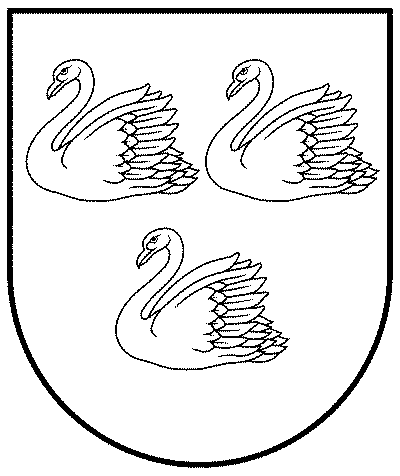 GULBENES NOVADA PAŠVALDĪBAReģ.Nr.90009116327Ābeļu iela 2, Gulbene, Gulbenes nov., LV-4401Tālrunis 64497710, mob.26595362, e-pasts; dome@gulbene.lv, www.gulbene.lv2023.gada 29.jūnijsSaistošie noteikumi Nr.__(prot. Nr.__,__.p.)Izdoti saskaņā ar Pašvaldību likuma 47.panta pirmo daļu Paskaidrojuma raksta sadaļaNorādāmā informācija1. Mērķis un nepieciešamības pamatojums1.1. Šo noteikumu izdošanas mērķis – atzīt par spēku zaudējušiem Gulbenes novada domes 2020.gada 30.aprīļa pieņemtos saistošos noteikumus Nr.11 “Par Gulbenes novada domes saistošo noteikumu publicēšanas vietu”.1.2. Šie noteikumi ir nepieciešami, jo Pašvaldību likums, kas stājās spēkā 2023.gada 1.janvārī, nosaka, ka saistošos noteikumus un to paskaidrojuma rakstu izsludina tikai un vienīgi publicējot oficiālajā izdevumā “Latvijas Vēstnesis”, līdz ar to pašvaldībai vairs nav tiesību noteikt citu publicēšanas vietu, tāpēc atbilstoši Pašvaldību likuma pārejas noteikumu 6.punktam iepriekš pieņemtie noteikumi atzīstami par spēku zaudējušiem.2. Fiskālā ietekme uz pašvaldības budžetuFiskālās ietekmes uz pašvaldības budžetu nav, jo saistošo noteikumu  publicēšana oficiālajā izdevumā “Latvijas Vēstnesis” ir bezmaksas. 3. Sociālā ietekme, ietekme uz vidi, iedzīvotāju veselību, uzņēmējdarbības vidi pašvaldības teritorijā, kā arī plānotā regulējuma ietekme uz konkurenciNav attiecināms.4. Ietekme uz administratīvajām procedūrām un to izmaksāmNav attiecināms.5. Ietekme uz pašvaldības funkcijām un cilvēkresursiemNav attiecināms.6.Informācija par izpildes nodrošināšanuNav attiecināms.7. Prasību un izmaksu samērīgums pret ieguvumiem, ko sniedz mērķa sasniegšanaNav attiecināms.8. Izstrādes gaitā veiktās konsultācijas ar privātpersonām un institūcijāmAtbilstoši Pašvaldību likuma 46. panta trešajai daļai, lai informētu sabiedrību par projektu un dotu iespēju izteikt viedokli, saistošo noteikumu projekts no 2023.gada 23.maija līdz 2023.gada 16.jūnijam tika publicēts Gulbenes novada pašvaldības mājaslapā https://www.gulbene.lv/lv sadaļā “Saistošie noteikumi - projekti”. Ierosinājumi, priekšlikumi no privātpersonām vai institūcijām nav saņemti.N.p.k.Pakalpojuma veidsMērvienībaCena bez PVN (EUR)PVN (EUR)Cena ar PVN (EUR)1.Gultasvieta internātā vienai personai1diennakts10,742,2613,00Nr. p.k.Kartītes numurs Inventāra numursNosaukumsKadastra numursKadastra apzīmējumsEkspluatācijā nodošanas datumsBilances sākotnējā vērtība (euro)Atlikusī vērtība uz 13.09.2022.(euro)Atbilstība SIA komercdarbības veidam1.012298pG8250a  Zeme 0,3551 ha Gaitnieku iela 1, Gulbene, Gulbenes nov.               500100101025001001010201.01.2001.239,00239,00Atbilst 2.000480pG4915aŪdens atdzelžošanas stacija Gaitnieku iela 1, Gulbene, Gulbenes nov.500100101025001001010200403.03.2008.925720,40254573,26Atbilst3.000328p10002837Dīzeļģeneratora ēka - Gaitnieku iela 1, Gulbene, Gulbenes nov.        500100101025001001010200522.12.2017.132,370,00Atbilst4.000329p10002838 Artēziskā aka ar nojumi - Gaitnieku iela 1, Gulbene, Gulbenes nov.     500100101025001001010200622.12.2017.1193,890,00Atbilst5.000330p10002839  Artēziskā aka - Gaitnieku iela 1, Gulbene, Gulbenes nov.           500100101025001001010200722.12.2017.1314,530,00Atbilst6.000331p10002840 Artēziskā aka - Gaitnieku iela 1, Gulbene, Gulbenes nov.         500100101025001001010200822.12.2017.1301,280,00Atbilst7.012369pG8358aZeme 7,8720 ha "Asarīši", Stradu pag., Gulbenes nov. 509000300635090003006322.09.1999.18766,0018766,00Atbilst8.000479pG4914aNotekūdeņu attīrīšanas ietaises "Asarīši",  Stradu pag., Gulbenes nov.509000300635090003006300101.01.2013.1321278,76363351,13Atbilst9.000227p10001636Sadzīves kanalizācijas tīkls Brīvības ielā13.05.2015.41590,3627553,87Atbilst10.000796IN5Kanalizācijas sūkņu stacija - Litenes iela GUL-115.12.2013.42395,0917487,66Atbilst11.000797IN6Kanalizācijas sūkņu stacija - Jasmīnu iela GUL-215.12.2013.25890,6010679,65Atbilst12.000798IN7Kanalizācijas sūkņu stacija - Vidus ielā GUL-415.12.2013.21284,288780,11Atbilst13.000799IN8Kanalizācijas sūkņu stacija - Vidus ielā GUL-515.12.2013.19252,107941,25Atbilst14.000800IN9Kanalizācijas sūkņu stacija - Brīvības iela GUL315.12.2013.20948,738641,05Atbilst15.000334PAA000160Kanalizācijas sūkņu stacija - Dzirnavu ielā Dzirnavu iela  GUL615.12.2013.30538,4812597,42Atbilst16.000794IN10Kanalizācijas sūkņu stacija - Zvaigžņu ielā GUL-715.12.2013.32695,0313486,62Atbilst17.000335PAA000161Kanalizācijas sūkņu stacija ŠĶIENERI - ŠĶIENERI GUL-815.12.2013.42691,5617610,39Atbilst18.000795IN11Kanalizācijas sūkņu stacija - ŠĶIENEROS GUL-915.12.2013.34544,3114249,89Atbilst19.000332PAA000158Ūdensvadu tīkli ar cauruļu iekšējo diametru līdz 350mm; Trases garums 20916,5 m31.12.2013.3296474,741359796,07Atbilst20.000333PAA000159Kanalizācijas tīkli; Trases garums 19663,4m31.12.2013.3760576,151551237,54Atbilst21.012615pG8325aZeme 0,0888 ha Rēzeknes iela 4A, Gulbene, Gulbenes nov.     500100501045001005010428.11.2003.60,0060,00Atbilst22.000229p10002487Kanalizācijas sūkņu stacija (vadības telpa) Rēzeknes ielas 4A, Gulbene, Gulbenes nov.500100501045001005010400109.11.2016.787,00472,36Atbilst23.000462pG1899aŪdensvads Gulbenes stacijā, Gulbene, Gulbenes nov.30.09.2013.391,1320,47Atbilst24.000221p10000781Ūdens un kanalizācijas tīkla izbūve "Blaumaņa ielā", Gulbene, Gulbenes nov.05.11.2013.59320,8332626,48Atbilst25.000224p10001088Ūdensvads Ozolu un Dzeguzes ielu krustojumā, Gulbene, Gulbenes nov. 19.09.2013.2907,441599,56AtbilstAtlikusī vērtība uz 20.10.2022.(euro)26.008123pG0571aUgunsdzēsības hidrants30.12.2003860,170,00Atbilst27.008124pG0572aUgunsdzēsības hidrants30.12.2003860,180,00Atbilst28.016789016789Virszemes hidrants IMP Viestura ielā 2030.08.20191333,98911,42Atbilst29.016808016808Hidrants Upes iela 212.09.2019841,11581,74Atbilst30.017536017536Hidrants Brīvības iela 1624.04.2020895,61671,81Atbilst31.017537017537Hidrants Ābeļu iela 824.04.2020867,87650,97Atbilst32.018838018838Hidrants Viestura iela 2906.07.2021883,14772,74Atbilst33.018839018839Hidrants Brīvības un Baložu ielas krustojumā06.07.2021946,84828,49Atbilst34.018840018840Hidrants Viestura iela DEPO06.07.2021917,16802,56Atbilst35.018943018943Hidrants uz Rēzeknes ceļa pirms pilsētas robežas18.08.2021873,62771,70Atbilst36.019815019815Pazemes hidrants H=1.5 m08.08.20221399,901376,56Atbilst37.019816019816Pazemes hidrants H=1.25 m08.08.20221364,421341,68AtbilstKOPĀKOPĀKOPĀKOPĀKOPĀKOPĀ9714338,063730479,45IZNOMĀTĀJSGulbenes novada pašvaldībaNOMNIEKSSIA “Gulbenes Energo Serviss”Reģistrācijas numurs 90009116327 Reģistrācijas numurs Juridiskā adrese: Ābeļu iela 2, Gulbene, Gulbenes novads, LV-4401 Juridiskā adrese: Blaumaņa iela 56A, Gulbene, Gulbenes novads, LV-4401Domes priekšsēdētājs_______________________A. Caunītis valdes loceklis _________________________ R. KornsPAŠVALDĪBAGulbenes novada pašvaldībaPAKALPOJUMU SNIEDZĒJSSIA “Gulbenes Energo Serviss”Reģistrācijas numurs 90009116327 Reģistrācijas numurs 54603000121Juridiskā adrese: Ābeļu iela 2, Gulbene, Gulbenes novads, LV-4401 Juridiskā adrese: Blaumaņa iela 56A, Gulbene, Gulbenes novads, LV-4401 Priekšsēdētājs_______________________ A. CaunītisValdes loceklis _____________________ R. Korns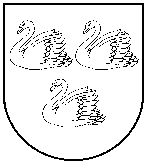 GULBENES NOVADA PAŠVALDĪBAGULBENES NOVADA PAŠVALDĪBAGULBENES NOVADA PAŠVALDĪBAReģ. Nr. 90009116327Reģ. Nr. 90009116327Reģ. Nr. 90009116327Ābeļu iela 2, Gulbene, Gulbenes nov., LV-4401Ābeļu iela 2, Gulbene, Gulbenes nov., LV-4401Ābeļu iela 2, Gulbene, Gulbenes nov., LV-4401Tālrunis 64497710, mob.26595362, e-pasts: dome@gulbene.lv, www.gulbene.lvTālrunis 64497710, mob.26595362, e-pasts: dome@gulbene.lv, www.gulbene.lvTālrunis 64497710, mob.26595362, e-pasts: dome@gulbene.lv, www.gulbene.lvPaskaidrojuma raksta sadaļaNorādāmā informācija1. Mērķis un nepieciešamības pamatojums.Gulbenes novada domes 2023.gada 29.jūnija saistošo noteikumu Nr.___ “Grozījums Gulbenes novada domes 2019.gada 30.septembra saistošajos noteikumos Nr.23 “Par līdzfinansējumu daudzdzīvokļu dzīvojamo māju piesaistīto zemesgabalu labiekārtošanai Gulbenes novadā”” (turpmāk – saistošie noteikumi) izdošanas mērķis ir veicināt daudzdzīvokļu dzīvojamām mājām piesaistīto zemesgabalu labiekārtošanu, nodrošinot iespēju mājas dzīvokļu īpašnieku kopībai pieteikties Gulbenes novada pašvaldības līdzfinansējuma saņemšanai daudzdzīvokļu dzīvojamai mājai piesaistītā zemesgabala labiekārtošanai arī tajos gadījumos, kad ēkas tehniskais apsekošanas atzinums ir derīgs pēc 5 gadu termiņa notecējuma. Līdz šim Gulbenes novada domes 2019.gada 30.septembra saistošo noteikumu Nr.23 “Par līdzfinansējumu daudzdzīvokļu dzīvojamo māju piesaistīto zemesgabalu labiekārtošanai Gulbenes novadā” 4.10. apakšpunktā noteikts, ka, lai saņemtu līdzfinansējumu daudzdzīvokļu dzīvojamai mājai piesaistītā zemesgabala labiekārtošanai, mājas kopīpašumā esošajai daļai nedrīkst būt nepieciešami citi neatliekami izdevumi saskaņā ar ēkas tehniskās apsekošanas atzinumu, norādot, ka šo saistošo noteikumu izpratnē ēkas tehniskais apsekošanas atzinums ir derīgs 5 gadus. Ministru kabineta noteikumu Nr. 384 “Būvju tehniskās apsekošanas būvnormatīvs LBN 405-21” 9.1.1. apakšpunkts nosaka, ka tehnisko apsekošanu (galveno inspekciju) veic periodiski būves ekspluatācijas laikā, ne retāk kā reizi 10 gados otrās un trešās grupas publiskai un daudzstāvu daudzdzīvokļu dzīvojamajai ēkai. Ņemot vērā minēto, nepieciešams izdot saistošos noteikumus, precizējot termiņu uz kādu ir derīgs ēkas tehniskās apsekošanas atzinums. Iespējamā alternatīva, kas neparedz tiesiskā regulējuma izstrādi – nav.2. Fiskālā ietekme uz pašvaldības budžetu.Saistošajiem noteikumiem nav tiešas ietekmes uz Gulbenes novada pašvaldības budžetu. 3. Sociālā ietekme, ietekme uz vidi, iedzīvotāju veselību, uzņēmējdarbības vidi pašvaldības teritorijā, kā arī plānotā regulējuma ietekme uz konkurenci.3.1.	sociālā ietekme – nav;3.2.	ietekme uz vidi – saistošie noteikumi veicinās daudzdzīvokļu dzīvojamām mājām piesaistīto zemesgabalu labiekārtošanu, tādējādi sekmējot vides sakārtošanu; 3.3.	ietekme uz iedzīvotāju veselību – nav; 3.4.	ietekme uz uzņēmējdarbības vidi pašvaldības teritorijā – nav; 3.5.	ietekme uz konkurenci – nav. 4. Ietekme uz administratīvajām procedūrām un to izmaksām.4.1.	saistošo noteikumu piemērošanā privātpersona var vērsties Gulbenes novada pašvaldībā; 4.2.	saistošie noteikumi precizē kritērijus Gulbenes novada pašvaldības līdzfinansējuma saņemšanai daudzdzīvokļu dzīvojamai mājai piesaistītā zemesgabala labiekārtošanai; 4.3.	saistošie noteikumi neparedz papildu administratīvo procedūru izmaksas.5. Ietekme uz pašvaldības funkcijām un cilvēkresursiem.Saistošie noteikumi neparedz iesaistīt papildu cilvēkresursus un tiks īstenoti esošo cilvēkresursu ietvaros.6. Informācija par izpildes nodrošināšanu.Saistošo noteikumu izpildi nodrošinās Gulbenes novada pašvaldība.7. Prasību un izmaksu samērīgums pret ieguvumiem, ko sniedz mērķa sasniegšana.Saistošie noteikumi ir atbilstoši iecerētā mērķa sasniegšanai – veicināt daudzdzīvokļu dzīvojamām mājām piesaistīto zemesgabalu labiekārtošanu, tādējādi pildot Pašvaldību likuma 4.panta pirmās daļas 2. punktā noteikto pašvaldības autonomo funkciju, proti, gādāt par pašvaldības administratīvās teritorijas labiekārtošanu un sanitāro tīrību. 8.Izstrādes gaitā veiktās konsultācijas ar privātpersonām un institūcijām.Atbilstoši Pašvaldību likuma 46. panta trešajai daļai, lai informētu sabiedrību par projektu un dotu iespēju izteikt viedokli, saistošo noteikumu projekts no 2023.gada 7.jūnija līdz 2023.gada 20.jūnijam tika publicēts Gulbenes novada pašvaldības mājaslapā https://www.gulbene.lv/lv sadaļā “Saistošie noteikumi - projekti”. Ierosinājumi, priekšlikumi no privātpersonām vai institūcijām nav saņemti.